Приложение № 1:                                                    Игнатова Наталья Георгиевна    Идентификатор № 101-857-526Умения и навыки  по истории учащихся для сдачи ЕГЭПри подготовке необходимо отрабатывать следующие навыки и умения:указание дат важнейших событий, хронологические рамки, периоды значительных событий, процессов (задания типа А);составление хронологических и синхронистических таблиц (задания типа А);характеристика периодов в развитии важнейших исторических процессов, масштабных событий (задания типа С);работа с источниками (задания типа С):работа с картой (чтение карты с опорой на легенду, использование данных исторических карт для характеристики политического и экономического развития страны и регионов в отдельные периоды истории);проведение поиска необходимой информации в одном или нескольких источниках(задания типа С);высказывание суждения о назначении, ценности источника(задания типа С);характеристика позиции, взглядов автора или составителя источника (задания типа С);сравнение данных источников выявление их сходства и различия(задания типа С);описание (реконструкция) (задания типа С);рассказ об исторических событиях (задания типа С);биографическая справка, характеристика деятельности личности (задания типа С);анализ, объяснение (задания типа С);соотнесение единичных исторических фактов и общих явлений, процессов(задания типа В);показ последовательности возникновения и развития исторических явлений (задания типа С);обозначение характерных, существенных черт минувших событий(задания типа С);классификация исторических событий и явлений или по указанному признаку или определяя основание самостоятельно (задания типа С);объяснение смысла и значения важнейших исторических понятий (задания типа С);сравнение исторических событий и явлений, определение в них общего и различного с объяснением различий (задания типа С);изложение суждений о причинах и следствиях исторических событий (задания типа С);версии, оценки (задания типа С).Приложение  №2.                   IX век.Приложение № 3:      Древние предки славянПриложение №4:  Средневековая демократияПриложение №5  «Лента времени»          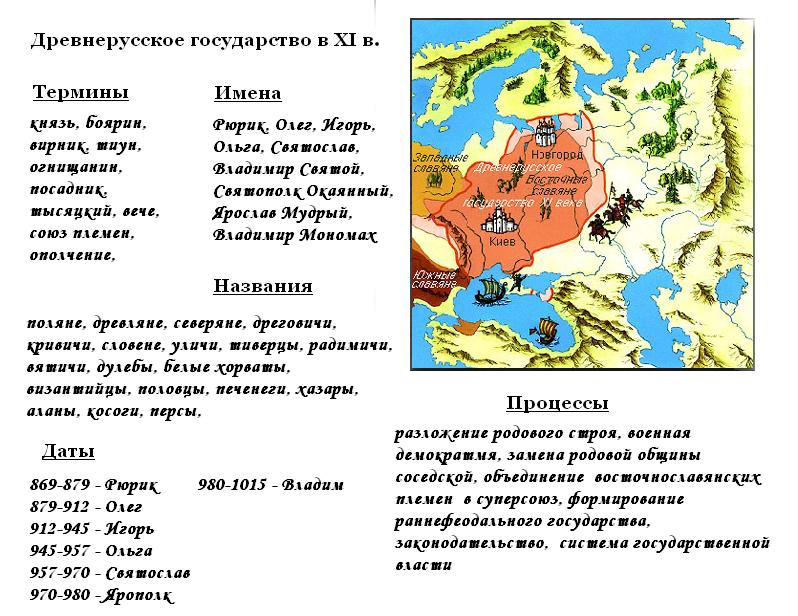 Приложение №4:  Средневековая демократияПриложение №5  «Лента времени»             Приложение № 6: «Историческое домино»Приложение №7:  «Исторический лексикон»Приложение № 8 «Географический фактор в истории славян»первая четвертьвторая четвертьвторая четвертьвторая четвертьвторая четвертьвторая четвертьтретья четвертьтретья четвертьтретья четвертьтретья четвертьтретья четвертьтретья четвертьтретья четвертьчетвертая четвертьчетвертая четвертьведущие тенденции исторического развитияведущие тенденции исторического развитияведущие тенденции исторического развитияведущие тенденции исторического развитияведущие тенденции исторического развитияведущие тенденции исторического развитияведущие тенденции исторического развитияведущие тенденции исторического развитияведущие тенденции исторического развитияведущие тенденции исторического развитияведущие тенденции исторического развитияведущие тенденции исторического развитияведущие тенденции исторического развитияведущие тенденции исторического развитияведущие тенденции исторического развитиярасселение славян в Восточной Европеформирование базовых союзов племензарождение феодальных отношенийрасселение славян в Восточной Европеформирование базовых союзов племензарождение феодальных отношенийрасселение славян в Восточной Европеформирование базовых союзов племензарождение феодальных отношенийрасселение славян в Восточной Европеформирование базовых союзов племензарождение феодальных отношенийрасселение славян в Восточной Европеформирование базовых союзов племензарождение феодальных отношенийрасселение славян в Восточной Европеформирование базовых союзов племензарождение феодальных отношенийвозникновение древнерусского государстварасширение его пределов – подчинение восточнославянских племенустановление договорных отношений с соседями: Польша, Венгрия, Византиявозникновение древнерусского государстварасширение его пределов – подчинение восточнославянских племенустановление договорных отношений с соседями: Польша, Венгрия, Византиявозникновение древнерусского государстварасширение его пределов – подчинение восточнославянских племенустановление договорных отношений с соседями: Польша, Венгрия, Византиявозникновение древнерусского государстварасширение его пределов – подчинение восточнославянских племенустановление договорных отношений с соседями: Польша, Венгрия, Византиявозникновение древнерусского государстварасширение его пределов – подчинение восточнославянских племенустановление договорных отношений с соседями: Польша, Венгрия, Византиявозникновение древнерусского государстварасширение его пределов – подчинение восточнославянских племенустановление договорных отношений с соседями: Польша, Венгрия, Византиявозникновение древнерусского государстварасширение его пределов – подчинение восточнославянских племенустановление договорных отношений с соседями: Польша, Венгрия, Византиявозникновение древнерусского государстварасширение его пределов – подчинение восточнославянских племенустановление договорных отношений с соседями: Польша, Венгрия, Византиявозникновение древнерусского государстварасширение его пределов – подчинение восточнославянских племенустановление договорных отношений с соседями: Польша, Венгрия, Византиярасселение славян в Восточной Европеформирование базовых союзов племензарождение феодальных отношенийрасселение славян в Восточной Европеформирование базовых союзов племензарождение феодальных отношенийрасселение славян в Восточной Европеформирование базовых союзов племензарождение феодальных отношенийрасселение славян в Восточной Европеформирование базовых союзов племензарождение феодальных отношенийрасселение славян в Восточной Европеформирование базовых союзов племензарождение феодальных отношенийрасселение славян в Восточной Европеформирование базовых союзов племензарождение феодальных отношенийукрепление границукрепление границукрепление границукрепление границукрепление границобъединение Южной и Северной Русиобъединение Южной и Северной Русиобъединение Южной и Северной Русиобъединение Южной и Северной Русихронологический ряд (главные события на Руси)хронологический ряд (главные события на Руси)хронологический ряд (главные события на Руси)хронологический ряд (главные события на Руси)хронологический ряд (главные события на Руси)хронологический ряд (главные события на Руси)хронологический ряд (главные события на Руси)хронологический ряд (главные события на Руси)хронологический ряд (главные события на Руси)хронологический ряд (главные события на Руси)хронологический ряд (главные события на Руси)хронологический ряд (главные события на Руси)хронологический ряд (главные события на Руси)хронологический ряд (главные события на Руси)хронологический ряд (главные события на Руси)800 – установление торгового пути между Хазарским каганатом и Скандинавией по пути «из варяг в персы»800 – установление торгового пути между Хазарским каганатом и Скандинавией по пути «из варяг в персы»839 – послы-варяги («русы») при дворе императора Людовика Благочестивого859: упоминание Новгорода;839 – послы-варяги («русы») при дворе императора Людовика Благочестивого859: упоминание Новгорода;839 – послы-варяги («русы») при дворе императора Людовика Благочестивого859: упоминание Новгорода;839 – послы-варяги («русы») при дворе императора Людовика Благочестивого859: упоминание Новгорода;856-860 – захват Аскольдом и Диром Киев 860 – удачный поход руссов на Византию 862- призвание в Старую Ладогу Рюрика856-860 – захват Аскольдом и Диром Киев 860 – удачный поход руссов на Византию 862- призвание в Старую Ладогу Рюрика856-860 – захват Аскольдом и Диром Киев 860 – удачный поход руссов на Византию 862- призвание в Старую Ладогу Рюрика856-860 – захват Аскольдом и Диром Киев 860 – удачный поход руссов на Византию 862- призвание в Старую Ладогу Рюрика856-860 – захват Аскольдом и Диром Киев 860 – удачный поход руссов на Византию 862- призвание в Старую Ладогу Рюрика856-860 – захват Аскольдом и Диром Киев 860 – удачный поход руссов на Византию 862- призвание в Старую Ладогу Рюрика856-860 – захват Аскольдом и Диром Киев 860 – удачный поход руссов на Византию 862- призвание в Старую Ладогу Рюрика882: Олег делает столицей Киев882: Олег делает столицей Киевхронологический (главные события в мире)хронологический (главные события в мире)хронологический (главные события в мире)хронологический (главные события в мире)хронологический (главные события в мире)хронологический (главные события в мире)хронологический (главные события в мире)хронологический (главные события в мире)хронологический (главные события в мире)хронологический (главные события в мире)хронологический (главные события в мире)хронологический (главные события в мире)хронологический (главные события в мире)хронологический (главные события в мире)хронологический (главные события в мире)774-814 – расцвет империи Карла Великого809 – принятие иудаизма в Хазарии822 – вторжение мадьяр (венгров) в Причерноморье774-814 – расцвет империи Карла Великого809 – принятие иудаизма в Хазарии822 – вторжение мадьяр (венгров) в Причерноморье829 – объединение англосаксонский королевств в королевство Англию832-847 – набеги викингов на Ирландию, Англию843 –раздел империи Карла Великого829 – объединение англосаксонский королевств в королевство Англию832-847 – набеги викингов на Ирландию, Англию843 –раздел империи Карла Великого829 – объединение англосаксонский королевств в королевство Англию832-847 – набеги викингов на Ирландию, Англию843 –раздел империи Карла Великого863 – создание славянской письменности874 – заселение норвежцами Исландии866 – принятие христианства  в дунайской Болгарии867 – распад Арабского Халифата863 – создание славянской письменности874 – заселение норвежцами Исландии866 – принятие христианства  в дунайской Болгарии867 – распад Арабского Халифата863 – создание славянской письменности874 – заселение норвежцами Исландии866 – принятие христианства  в дунайской Болгарии867 – распад Арабского Халифата863 – создание славянской письменности874 – заселение норвежцами Исландии866 – принятие христианства  в дунайской Болгарии867 – распад Арабского Халифата863 – создание славянской письменности874 – заселение норвежцами Исландии866 – принятие христианства  в дунайской Болгарии867 – распад Арабского Халифата863 – создание славянской письменности874 – заселение норвежцами Исландии866 – принятие христианства  в дунайской Болгарии867 – распад Арабского Халифата863 – создание славянской письменности874 – заселение норвежцами Исландии866 – принятие христианства  в дунайской Болгарии867 – распад Арабского Халифата863 – создание славянской письменности874 – заселение норвежцами Исландии866 – принятие христианства  в дунайской Болгарии867 – распад Арабского Халифата889 – вторжение печенегов в Причерноморье894 – поход венгров на Дунай889 – вторжение печенегов в Причерноморье894 – поход венгров на Дунайбиографический рядбиографический рядбиографический рядбиографический рядбиографический рядбиографический рядбиографический рядбиографический рядбиографический рядбиографический рядбиографический рядбиографический рядбиографический рядбиографический рядбиографический рядРюрик (862-879) Аскольд и ДирРюрик (862-879) Аскольд и ДирРюрик (862-879) Аскольд и ДирРюрик (862-879) Аскольд и ДирРюрик (862-879) Аскольд и ДирРюрик (862-879) Аскольд и ДирРюрик (862-879) Аскольд и ДирРюрик (862-879) Аскольд и ДирРюрик (862-879) Аскольд и ДирОлег (879-912)Никифор, патриарх КонстантинопольскийФеофан Исповедник, византийский историк и церковный деятельАль-Хорезми, среднеазиатский математик и астрономНикифор, патриарх КонстантинопольскийФеофан Исповедник, византийский историк и церковный деятельАль-Хорезми, среднеазиатский математик и астрономНикифор, патриарх КонстантинопольскийФеофан Исповедник, византийский историк и церковный деятельАль-Хорезми, среднеазиатский математик и астрономНикифор, патриарх КонстантинопольскийФеофан Исповедник, византийский историк и церковный деятельАль-Хорезми, среднеазиатский математик и астрономНикифор, патриарх КонстантинопольскийФеофан Исповедник, византийский историк и церковный деятельАль-Хорезми, среднеазиатский математик и астрономНикифор, патриарх КонстантинопольскийФеофан Исповедник, византийский историк и церковный деятельАль-Хорезми, среднеазиатский математик и астрономНикифор, патриарх КонстантинопольскийФеофан Исповедник, византийский историк и церковный деятельАль-Хорезми, среднеазиатский математик и астрономНикифор, патриарх КонстантинопольскийФеофан Исповедник, византийский историк и церковный деятельАль-Хорезми, среднеазиатский математик и астрономКирилл (Константин), Мефодий, создатели славянской письменностиКирилл (Константин), Мефодий, создатели славянской письменностиКирилл (Константин), Мефодий, создатели славянской письменностиКирилл (Константин), Мефодий, создатели славянской письменностиКирилл (Константин), Мефодий, создатели славянской письменностиКирилл (Константин), Мефодий, создатели славянской письменностиКирилл (Константин), Мефодий, создатели славянской письменностигеографический ряд до IX в.географический ряд до IX в.географический ряд до IX в.географический ряд до IX в.географический ряд до IX в.географический ряд до IX в.географический ряд до IX в.географический ряд до IX в.географический ряд до IX в.географический ряд до IX в.географический ряд до IX в.географический ряд до IX в.географический ряд до IX в.географический ряд до IX в.географический ряд до IX в.Восточно-Европейская (Русская) равнина: северо-запад – Скандинавские горы, юго-запад – Карпаты, юг – Придонские и Прикубанские степи, Кавказ, восток – р.Волга, Урал Восточно-Европейская (Русская) равнина: северо-запад – Скандинавские горы, юго-запад – Карпаты, юг – Придонские и Прикубанские степи, Кавказ, восток – р.Волга, Урал Восточно-Европейская (Русская) равнина: северо-запад – Скандинавские горы, юго-запад – Карпаты, юг – Придонские и Прикубанские степи, Кавказ, восток – р.Волга, Урал Восточно-Европейская (Русская) равнина: северо-запад – Скандинавские горы, юго-запад – Карпаты, юг – Придонские и Прикубанские степи, Кавказ, восток – р.Волга, Урал Восточно-Европейская (Русская) равнина: северо-запад – Скандинавские горы, юго-запад – Карпаты, юг – Придонские и Прикубанские степи, Кавказ, восток – р.Волга, Урал Восточно-Европейская (Русская) равнина: северо-запад – Скандинавские горы, юго-запад – Карпаты, юг – Придонские и Прикубанские степи, Кавказ, восток – р.Волга, Урал Восточно-Европейская (Русская) равнина: северо-запад – Скандинавские горы, юго-запад – Карпаты, юг – Придонские и Прикубанские степи, Кавказ, восток – р.Волга, Урал Восточно-Европейская (Русская) равнина: северо-запад – Скандинавские горы, юго-запад – Карпаты, юг – Придонские и Прикубанские степи, Кавказ, восток – р.Волга, Урал Восточно-Европейская (Русская) равнина: северо-запад – Скандинавские горы, юго-запад – Карпаты, юг – Придонские и Прикубанские степи, Кавказ, восток – р.Волга, Урал Восточно-Европейская (Русская) равнина: северо-запад – Скандинавские горы, юго-запад – Карпаты, юг – Придонские и Прикубанские степи, Кавказ, восток – р.Волга, Урал Восточно-Европейская (Русская) равнина: северо-запад – Скандинавские горы, юго-запад – Карпаты, юг – Придонские и Прикубанские степи, Кавказ, восток – р.Волга, Урал Восточно-Европейская (Русская) равнина: северо-запад – Скандинавские горы, юго-запад – Карпаты, юг – Придонские и Прикубанские степи, Кавказ, восток – р.Волга, Урал Восточно-Европейская (Русская) равнина: северо-запад – Скандинавские горы, юго-запад – Карпаты, юг – Придонские и Прикубанские степи, Кавказ, восток – р.Волга, Урал Восточно-Европейская (Русская) равнина: северо-запад – Скандинавские горы, юго-запад – Карпаты, юг – Придонские и Прикубанские степи, Кавказ, восток – р.Волга, Урал Восточно-Европейская (Русская) равнина: северо-запад – Скандинавские горы, юго-запад – Карпаты, юг – Придонские и Прикубанские степи, Кавказ, восток – р.Волга, Урал Византия, Киев (V в.)Византия, Киев (V в.)КонстантинопольКонстантинопольКонстантинопольКонстантинопольКонстантинопольКонстантинопольСтарая Ладога Старая Ладога Киев, Новгород, Чернигов, Переяславль Киев, Новгород, Чернигов, Переяславль Киев, Новгород, Чернигов, Переяславль Киев, Новгород, Чернигов, Переяславль Киев, Новгород, Чернигов, Переяславль ильменские словене, кривичи, радимичи, вятичи, древляне, дреговичи, северяне, поляне, уличи, тиверцы, белые хорваты,ильменские словене, кривичи, радимичи, вятичи, древляне, дреговичи, северяне, поляне, уличи, тиверцы, белые хорваты,ильменские словене, кривичи, радимичи, вятичи, древляне, дреговичи, северяне, поляне, уличи, тиверцы, белые хорваты,ильменские словене, кривичи, радимичи, вятичи, древляне, дреговичи, северяне, поляне, уличи, тиверцы, белые хорваты,ильменские словене, кривичи, радимичи, вятичи, древляне, дреговичи, северяне, поляне, уличи, тиверцы, белые хорваты,ильменские словене, кривичи, радимичи, вятичи, древляне, дреговичи, северяне, поляне, уличи, тиверцы, белые хорваты,ильменские словене, кривичи, радимичи, вятичи, древляне, дреговичи, северяне, поляне, уличи, тиверцы, белые хорваты,ильменские словене, кривичи, радимичи, вятичи, древляне, дреговичи, северяне, поляне, уличи, тиверцы, белые хорваты,ильменские словене, кривичи, радимичи, вятичи, древляне, дреговичи, северяне, поляне, уличи, тиверцы, белые хорваты,ильменские словене, кривичи, радимичи, вятичи, древляне, дреговичи, северяне, поляне, уличи, тиверцы, белые хорваты,ильменские словене, кривичи, радимичи, вятичи, древляне, дреговичи, северяне, поляне, уличи, тиверцы, белые хорваты,ильменские словене, кривичи, радимичи, вятичи, древляне, дреговичи, северяне, поляне, уличи, тиверцы, белые хорваты,ильменские словене, кривичи, радимичи, вятичи, древляне, дреговичи, северяне, поляне, уличи, тиверцы, белые хорваты,ильменские словене, кривичи, радимичи, вятичи, древляне, дреговичи, северяне, поляне, уличи, тиверцы, белые хорваты,ильменские словене, кривичи, радимичи, вятичи, древляне, дреговичи, северяне, поляне, уличи, тиверцы, белые хорваты,финно-угорские племена: весь, чудь, емь, сумь, мещера, мурома, черемисафинно-угорские племена: весь, чудь, емь, сумь, мещера, мурома, черемисафинно-угорские племена: весь, чудь, емь, сумь, мещера, мурома, черемисафинно-угорские племена: весь, чудь, емь, сумь, мещера, мурома, черемисафинно-угорские племена: весь, чудь, емь, сумь, мещера, мурома, черемисафинно-угорские племена: весь, чудь, емь, сумь, мещера, мурома, черемисафинно-угорские племена: весь, чудь, емь, сумь, мещера, мурома, черемисафинно-угорские племена: весь, чудь, емь, сумь, мещера, мурома, черемисафинно-угорские племена: весь, чудь, емь, сумь, мещера, мурома, черемисафинно-угорские племена: весь, чудь, емь, сумь, мещера, мурома, черемисафинно-угорские племена: весь, чудь, емь, сумь, мещера, мурома, черемисафинно-угорские племена: весь, чудь, емь, сумь, мещера, мурома, черемисафинно-угорские племена: весь, чудь, емь, сумь, мещера, мурома, черемисагеографический ряд IX в.географический ряд IX в.географический ряд IX в.географический ряд IX в.географический ряд IX в.географический ряд IX в.географический ряд IX в.географический ряд IX в.географический ряд IX в.географический ряд IX в.географический ряд IX в.географический ряд IX в.географический ряд IX в.географический ряд IX в.географический ряд IX в.Византия, Хазарский каганат, Каспийское мореВизантия, Хазарский каганат, Каспийское мореВизантия, Хазарский каганат, Каспийское мореВизантия, Балтийское (Варяжское) мореВизантия, Балтийское (Варяжское) мореВизантия, Балтийское (Варяжское) мореВизантия, Балтийское (Варяжское) мореСтарая Ладога, Новгород, Белоозеро, Изборск, КиевСтарая Ладога, Новгород, Белоозеро, Изборск, КиевСтарая Ладога, Новгород, Белоозеро, Изборск, КиевСтарая Ладога, Новгород, Белоозеро, Изборск, КиевСтарая Ладога, Новгород, Белоозеро, Изборск, КиевКорела, Киев, Волжская БулгарияКорела, Киев, Волжская БулгарияКорела, Киев, Волжская Булгарияполитический рядполитический рядполитический рядполитический рядполитический рядполитический рядполитический рядполитический рядполитический рядполитический рядполитический рядполитический рядполитический рядполитический рядполитический рядвоенная демократия: народное ополчение, воевода, дружина, князьразвитие трех основных форм власти: вече - боярство – князь переход от родовой общины к соседской (территориальной)дым – единица налогообложениявоенная демократия: народное ополчение, воевода, дружина, князьразвитие трех основных форм власти: вече - боярство – князь переход от родовой общины к соседской (территориальной)дым – единица налогообложениявоенная демократия: народное ополчение, воевода, дружина, князьразвитие трех основных форм власти: вече - боярство – князь переход от родовой общины к соседской (территориальной)дым – единица налогообложениявоенная демократия: народное ополчение, воевода, дружина, князьразвитие трех основных форм власти: вече - боярство – князь переход от родовой общины к соседской (территориальной)дым – единица налогообложениявоенная демократия: народное ополчение, воевода, дружина, князьразвитие трех основных форм власти: вече - боярство – князь переход от родовой общины к соседской (территориальной)дым – единица налогообложениявоенная демократия: народное ополчение, воевода, дружина, князьразвитие трех основных форм власти: вече - боярство – князь переход от родовой общины к соседской (территориальной)дым – единица налогообложениявоенная демократия: народное ополчение, воевода, дружина, князьразвитие трех основных форм власти: вече - боярство – князь переход от родовой общины к соседской (территориальной)дым – единица налогообложенияусиление власти князяукрепление родовой знати, формирование вотчинного землевладенияформирование вассальных отношений между князем и дружинойсохранение влияния вечезарождение раннефеодальной монархииусиление власти князяукрепление родовой знати, формирование вотчинного землевладенияформирование вассальных отношений между князем и дружинойсохранение влияния вечезарождение раннефеодальной монархииусиление власти князяукрепление родовой знати, формирование вотчинного землевладенияформирование вассальных отношений между князем и дружинойсохранение влияния вечезарождение раннефеодальной монархииусиление власти князяукрепление родовой знати, формирование вотчинного землевладенияформирование вассальных отношений между князем и дружинойсохранение влияния вечезарождение раннефеодальной монархииусиление власти князяукрепление родовой знати, формирование вотчинного землевладенияформирование вассальных отношений между князем и дружинойсохранение влияния вечезарождение раннефеодальной монархииусиление власти князяукрепление родовой знати, формирование вотчинного землевладенияформирование вассальных отношений между князем и дружинойсохранение влияния вечезарождение раннефеодальной монархииусиление власти князяукрепление родовой знати, формирование вотчинного землевладенияформирование вассальных отношений между князем и дружинойсохранение влияния вечезарождение раннефеодальной монархииусиление власти князяукрепление родовой знати, формирование вотчинного землевладенияформирование вассальных отношений между князем и дружинойсохранение влияния вечезарождение раннефеодальной монархиипродолжение походов славянских дружин за военной добычей в Византиюдвижение постепенной колонизации на северо-восток и восток (междуречье Оки и Волги и далее за Волгу)продолжение походов славянских дружин за военной добычей в Византиюдвижение постепенной колонизации на северо-восток и восток (междуречье Оки и Волги и далее за Волгу)продолжение походов славянских дружин за военной добычей в Византиюдвижение постепенной колонизации на северо-восток и восток (междуречье Оки и Волги и далее за Волгу)продолжение походов славянских дружин за военной добычей в Византиюдвижение постепенной колонизации на северо-восток и восток (междуречье Оки и Волги и далее за Волгу)продолжение походов славянских дружин за военной добычей в Византиюдвижение постепенной колонизации на северо-восток и восток (междуречье Оки и Волги и далее за Волгу)продолжение походов славянских дружин за военной добычей в Византиюдвижение постепенной колонизации на северо-восток и восток (междуречье Оки и Волги и далее за Волгу)продолжение походов славянских дружин за военной добычей в Византиюдвижение постепенной колонизации на северо-восток и восток (междуречье Оки и Волги и далее за Волгу)продолжение походов славянских дружин за военной добычей в Византиюдвижение постепенной колонизации на северо-восток и восток (междуречье Оки и Волги и далее за Волгу)продолжение походов славянских дружин за военной добычей в Византиюдвижение постепенной колонизации на северо-восток и восток (междуречье Оки и Волги и далее за Волгу)продолжение походов славянских дружин за военной добычей в Византиюдвижение постепенной колонизации на северо-восток и восток (междуречье Оки и Волги и далее за Волгу)продолжение походов славянских дружин за военной добычей в Византиюдвижение постепенной колонизации на северо-восток и восток (междуречье Оки и Волги и далее за Волгу)продолжение походов славянских дружин за военной добычей в Византиюдвижение постепенной колонизации на северо-восток и восток (междуречье Оки и Волги и далее за Волгу)продолжение походов славянских дружин за военной добычей в Византиюдвижение постепенной колонизации на северо-восток и восток (междуречье Оки и Волги и далее за Волгу)продолжение походов славянских дружин за военной добычей в Византиюдвижение постепенной колонизации на северо-восток и восток (междуречье Оки и Волги и далее за Волгу)продолжение походов славянских дружин за военной добычей в Византиюдвижение постепенной колонизации на северо-восток и восток (междуречье Оки и Волги и далее за Волгу)экономический рядэкономический рядэкономический рядэкономический рядэкономический рядэкономический рядэкономический рядэкономический рядэкономический рядэкономический рядэкономический рядэкономический рядэкономический рядэкономический рядэкономический рядглавное богатство - землягородища, огнища, селениягосподство натурального хозяйствазанятия: пашенное земледелие, гончарное, кузнечное, ткаческое, ювелирное дело, обработка дерева, камня, кожи,лесные промыслы: собирательства, мясная и пушная охота, рыболовство, бортничествоподсечно-огневое, переложное земледелиеглавное богатство - землягородища, огнища, селениягосподство натурального хозяйствазанятия: пашенное земледелие, гончарное, кузнечное, ткаческое, ювелирное дело, обработка дерева, камня, кожи,лесные промыслы: собирательства, мясная и пушная охота, рыболовство, бортничествоподсечно-огневое, переложное земледелиеглавное богатство - землягородища, огнища, селениягосподство натурального хозяйствазанятия: пашенное земледелие, гончарное, кузнечное, ткаческое, ювелирное дело, обработка дерева, камня, кожи,лесные промыслы: собирательства, мясная и пушная охота, рыболовство, бортничествоподсечно-огневое, переложное земледелиеглавное богатство - землягородища, огнища, селениягосподство натурального хозяйствазанятия: пашенное земледелие, гончарное, кузнечное, ткаческое, ювелирное дело, обработка дерева, камня, кожи,лесные промыслы: собирательства, мясная и пушная охота, рыболовство, бортничествоподсечно-огневое, переложное земледелиеглавное богатство - землягородища, огнища, селениягосподство натурального хозяйствазанятия: пашенное земледелие, гончарное, кузнечное, ткаческое, ювелирное дело, обработка дерева, камня, кожи,лесные промыслы: собирательства, мясная и пушная охота, рыболовство, бортничествоподсечно-огневое, переложное земледелиеглавное богатство - землягородища, огнища, селениягосподство натурального хозяйствазанятия: пашенное земледелие, гончарное, кузнечное, ткаческое, ювелирное дело, обработка дерева, камня, кожи,лесные промыслы: собирательства, мясная и пушная охота, рыболовство, бортничествоподсечно-огневое, переложное земледелиеглавное богатство - землягородища, огнища, селениягосподство натурального хозяйствазанятия: пашенное земледелие, гончарное, кузнечное, ткаческое, ювелирное дело, обработка дерева, камня, кожи,лесные промыслы: собирательства, мясная и пушная охота, рыболовство, бортничествоподсечно-огневое, переложное земледелиеглавное богатство - землягородища, огнища, селениягосподство натурального хозяйствазанятия: пашенное земледелие, гончарное, кузнечное, ткаческое, ювелирное дело, обработка дерева, камня, кожи,лесные промыслы: собирательства, мясная и пушная охота, рыболовство, бортничествоподсечно-огневое, переложное земледелиеглавное богатство - землягородища, огнища, селениягосподство натурального хозяйствазанятия: пашенное земледелие, гончарное, кузнечное, ткаческое, ювелирное дело, обработка дерева, камня, кожи,лесные промыслы: собирательства, мясная и пушная охота, рыболовство, бортничествоподсечно-огневое, переложное земледелиеглавное богатство - землягородища, огнища, селениягосподство натурального хозяйствазанятия: пашенное земледелие, гончарное, кузнечное, ткаческое, ювелирное дело, обработка дерева, камня, кожи,лесные промыслы: собирательства, мясная и пушная охота, рыболовство, бортничествоподсечно-огневое, переложное земледелиеглавное богатство - землягородища, огнища, селениягосподство натурального хозяйствазанятия: пашенное земледелие, гончарное, кузнечное, ткаческое, ювелирное дело, обработка дерева, камня, кожи,лесные промыслы: собирательства, мясная и пушная охота, рыболовство, бортничествоподсечно-огневое, переложное земледелиеглавное богатство - землягородища, огнища, селениягосподство натурального хозяйствазанятия: пашенное земледелие, гончарное, кузнечное, ткаческое, ювелирное дело, обработка дерева, камня, кожи,лесные промыслы: собирательства, мясная и пушная охота, рыболовство, бортничествоподсечно-огневое, переложное земледелиеглавное богатство - землягородища, огнища, селениягосподство натурального хозяйствазанятия: пашенное земледелие, гончарное, кузнечное, ткаческое, ювелирное дело, обработка дерева, камня, кожи,лесные промыслы: собирательства, мясная и пушная охота, рыболовство, бортничествоподсечно-огневое, переложное земледелиеглавное богатство - землягородища, огнища, селениягосподство натурального хозяйствазанятия: пашенное земледелие, гончарное, кузнечное, ткаческое, ювелирное дело, обработка дерева, камня, кожи,лесные промыслы: собирательства, мясная и пушная охота, рыболовство, бортничествоподсечно-огневое, переложное земледелиеглавное богатство - землягородища, огнища, селениягосподство натурального хозяйствазанятия: пашенное земледелие, гончарное, кузнечное, ткаческое, ювелирное дело, обработка дерева, камня, кожи,лесные промыслы: собирательства, мясная и пушная охота, рыболовство, бортничествоподсечно-огневое, переложное земледелиевоенные походы – один из основных источников богатства князей и его дружинвоенные походы – один из основных источников богатства князей и его дружинвоенные походы – один из основных источников богатства князей и его дружинвоенные походы – один из основных источников богатства князей и его дружинторговля с Западом и Востокомполюдье и повоз – основной источник доходов князей и их дружинторговля с Западом и Востокомполюдье и повоз – основной источник доходов князей и их дружинторговля с Западом и Востокомполюдье и повоз – основной источник доходов князей и их дружинторговля с Западом и Востокомполюдье и повоз – основной источник доходов князей и их дружинторговля с Западом и Востокомполюдье и повоз – основной источник доходов князей и их дружинторговля с Западом и Востокомполюдье и повоз – основной источник доходов князей и их дружинторговля с Западом и Востокомполюдье и повоз – основной источник доходов князей и их дружинторговля с Западом и Востокомполюдье и повоз – основной источник доходов князей и их дружинторговля с Западом и Востокомполюдье и повоз – основной источник доходов князей и их дружинторговля с Западом и Востокомполюдье и повоз – основной источник доходов князей и их дружинторговля с Западом и Востокомполюдье и повоз – основной источник доходов князей и их дружинсоциальный рядсоциальный рядсоциальный рядсоциальный рядсоциальный рядсоциальный рядсоциальный рядсоциальный рядсоциальный рядсоциальный рядсоциальный рядсоциальный рядсоциальный рядсоциальный рядсоциальный рядпостепенная смена родовых отношений семейными (как первичной ячейки общества)замена родовой собственности личной и частнойимущественная и социальная дифференциация в соседской общине (вервь)начало противопоставления простых общинников и родовой и племенной знатипостепенная смена родовых отношений семейными (как первичной ячейки общества)замена родовой собственности личной и частнойимущественная и социальная дифференциация в соседской общине (вервь)начало противопоставления простых общинников и родовой и племенной знатипостепенная смена родовых отношений семейными (как первичной ячейки общества)замена родовой собственности личной и частнойимущественная и социальная дифференциация в соседской общине (вервь)начало противопоставления простых общинников и родовой и племенной знатипостепенная смена родовых отношений семейными (как первичной ячейки общества)замена родовой собственности личной и частнойимущественная и социальная дифференциация в соседской общине (вервь)начало противопоставления простых общинников и родовой и племенной знатипостепенная смена родовых отношений семейными (как первичной ячейки общества)замена родовой собственности личной и частнойимущественная и социальная дифференциация в соседской общине (вервь)начало противопоставления простых общинников и родовой и племенной знатипостепенная смена родовых отношений семейными (как первичной ячейки общества)замена родовой собственности личной и частнойимущественная и социальная дифференциация в соседской общине (вервь)начало противопоставления простых общинников и родовой и племенной знатипостепенная смена родовых отношений семейными (как первичной ячейки общества)замена родовой собственности личной и частнойимущественная и социальная дифференциация в соседской общине (вервь)начало противопоставления простых общинников и родовой и племенной знатипостепенная смена родовых отношений семейными (как первичной ячейки общества)замена родовой собственности личной и частнойимущественная и социальная дифференциация в соседской общине (вервь)начало противопоставления простых общинников и родовой и племенной знатипостепенная смена родовых отношений семейными (как первичной ячейки общества)замена родовой собственности личной и частнойимущественная и социальная дифференциация в соседской общине (вервь)начало противопоставления простых общинников и родовой и племенной знатиформирование «феодального двора» родовой и племенной знати как  «узла социальной стабильности»формирование зависимых категорий людей: закупы, рядовичи, половники, изгои, пущенники, холопы, рабы формирование «феодального двора» родовой и племенной знати как  «узла социальной стабильности»формирование зависимых категорий людей: закупы, рядовичи, половники, изгои, пущенники, холопы, рабы формирование «феодального двора» родовой и племенной знати как  «узла социальной стабильности»формирование зависимых категорий людей: закупы, рядовичи, половники, изгои, пущенники, холопы, рабы формирование «феодального двора» родовой и племенной знати как  «узла социальной стабильности»формирование зависимых категорий людей: закупы, рядовичи, половники, изгои, пущенники, холопы, рабы формирование «феодального двора» родовой и племенной знати как  «узла социальной стабильности»формирование зависимых категорий людей: закупы, рядовичи, половники, изгои, пущенники, холопы, рабы формирование «феодального двора» родовой и племенной знати как  «узла социальной стабильности»формирование зависимых категорий людей: закупы, рядовичи, половники, изгои, пущенники, холопы, рабы культурный рядкультурный рядкультурный рядкультурный рядкультурный рядкультурный рядкультурный рядкультурный рядкультурный рядкультурный рядкультурный рядкультурный рядкультурный рядкультурный рядкультурный рядособенности формирования древнерусской культуры:русская культура при рождении – комбинация культур многих центров Киевской землисвобода (внутренняя, осознаваемая и как творчество, и как разрушение)широкие иностранные влияния и заимствованияобогащение каждой сферы другимиязычество: Род, Сварог, Ярило, Хорос, Симаргл, Велес, Перун, Мокошь, Щур, духи дома и леса, волхвы, кудесники, ведуны, шептуны, ворожеи, кумиры (идолы)противостояние человеку космоса, природы в лице многочисленных богов и мифологических существяркая образность, буйство фантазии, священные отношения с окружающими и мифическими мирамиэстетизация природы (отрицание изначального зла, восприятие мира в целом как дружественный, дарящий жизнь во всей её сложности и многообразии) главные отношения в культуре – человек - природалегенды, сказания, устное народное творчествомногоженство, наложничество, умыкание невест, счет родства сначала по матери, затем по отцуприкладные ремесла (дома, городища, утварь, предметы быта)обычное право, волхвы (жрецы) как толкователи обычаев и традицийрезы и черты, глаголица, грамотность населениявлияние как западных, так и восточных соседейособенности формирования древнерусской культуры:русская культура при рождении – комбинация культур многих центров Киевской землисвобода (внутренняя, осознаваемая и как творчество, и как разрушение)широкие иностранные влияния и заимствованияобогащение каждой сферы другимиязычество: Род, Сварог, Ярило, Хорос, Симаргл, Велес, Перун, Мокошь, Щур, духи дома и леса, волхвы, кудесники, ведуны, шептуны, ворожеи, кумиры (идолы)противостояние человеку космоса, природы в лице многочисленных богов и мифологических существяркая образность, буйство фантазии, священные отношения с окружающими и мифическими мирамиэстетизация природы (отрицание изначального зла, восприятие мира в целом как дружественный, дарящий жизнь во всей её сложности и многообразии) главные отношения в культуре – человек - природалегенды, сказания, устное народное творчествомногоженство, наложничество, умыкание невест, счет родства сначала по матери, затем по отцуприкладные ремесла (дома, городища, утварь, предметы быта)обычное право, волхвы (жрецы) как толкователи обычаев и традицийрезы и черты, глаголица, грамотность населениявлияние как западных, так и восточных соседейособенности формирования древнерусской культуры:русская культура при рождении – комбинация культур многих центров Киевской землисвобода (внутренняя, осознаваемая и как творчество, и как разрушение)широкие иностранные влияния и заимствованияобогащение каждой сферы другимиязычество: Род, Сварог, Ярило, Хорос, Симаргл, Велес, Перун, Мокошь, Щур, духи дома и леса, волхвы, кудесники, ведуны, шептуны, ворожеи, кумиры (идолы)противостояние человеку космоса, природы в лице многочисленных богов и мифологических существяркая образность, буйство фантазии, священные отношения с окружающими и мифическими мирамиэстетизация природы (отрицание изначального зла, восприятие мира в целом как дружественный, дарящий жизнь во всей её сложности и многообразии) главные отношения в культуре – человек - природалегенды, сказания, устное народное творчествомногоженство, наложничество, умыкание невест, счет родства сначала по матери, затем по отцуприкладные ремесла (дома, городища, утварь, предметы быта)обычное право, волхвы (жрецы) как толкователи обычаев и традицийрезы и черты, глаголица, грамотность населениявлияние как западных, так и восточных соседейособенности формирования древнерусской культуры:русская культура при рождении – комбинация культур многих центров Киевской землисвобода (внутренняя, осознаваемая и как творчество, и как разрушение)широкие иностранные влияния и заимствованияобогащение каждой сферы другимиязычество: Род, Сварог, Ярило, Хорос, Симаргл, Велес, Перун, Мокошь, Щур, духи дома и леса, волхвы, кудесники, ведуны, шептуны, ворожеи, кумиры (идолы)противостояние человеку космоса, природы в лице многочисленных богов и мифологических существяркая образность, буйство фантазии, священные отношения с окружающими и мифическими мирамиэстетизация природы (отрицание изначального зла, восприятие мира в целом как дружественный, дарящий жизнь во всей её сложности и многообразии) главные отношения в культуре – человек - природалегенды, сказания, устное народное творчествомногоженство, наложничество, умыкание невест, счет родства сначала по матери, затем по отцуприкладные ремесла (дома, городища, утварь, предметы быта)обычное право, волхвы (жрецы) как толкователи обычаев и традицийрезы и черты, глаголица, грамотность населениявлияние как западных, так и восточных соседейособенности формирования древнерусской культуры:русская культура при рождении – комбинация культур многих центров Киевской землисвобода (внутренняя, осознаваемая и как творчество, и как разрушение)широкие иностранные влияния и заимствованияобогащение каждой сферы другимиязычество: Род, Сварог, Ярило, Хорос, Симаргл, Велес, Перун, Мокошь, Щур, духи дома и леса, волхвы, кудесники, ведуны, шептуны, ворожеи, кумиры (идолы)противостояние человеку космоса, природы в лице многочисленных богов и мифологических существяркая образность, буйство фантазии, священные отношения с окружающими и мифическими мирамиэстетизация природы (отрицание изначального зла, восприятие мира в целом как дружественный, дарящий жизнь во всей её сложности и многообразии) главные отношения в культуре – человек - природалегенды, сказания, устное народное творчествомногоженство, наложничество, умыкание невест, счет родства сначала по матери, затем по отцуприкладные ремесла (дома, городища, утварь, предметы быта)обычное право, волхвы (жрецы) как толкователи обычаев и традицийрезы и черты, глаголица, грамотность населениявлияние как западных, так и восточных соседейособенности формирования древнерусской культуры:русская культура при рождении – комбинация культур многих центров Киевской землисвобода (внутренняя, осознаваемая и как творчество, и как разрушение)широкие иностранные влияния и заимствованияобогащение каждой сферы другимиязычество: Род, Сварог, Ярило, Хорос, Симаргл, Велес, Перун, Мокошь, Щур, духи дома и леса, волхвы, кудесники, ведуны, шептуны, ворожеи, кумиры (идолы)противостояние человеку космоса, природы в лице многочисленных богов и мифологических существяркая образность, буйство фантазии, священные отношения с окружающими и мифическими мирамиэстетизация природы (отрицание изначального зла, восприятие мира в целом как дружественный, дарящий жизнь во всей её сложности и многообразии) главные отношения в культуре – человек - природалегенды, сказания, устное народное творчествомногоженство, наложничество, умыкание невест, счет родства сначала по матери, затем по отцуприкладные ремесла (дома, городища, утварь, предметы быта)обычное право, волхвы (жрецы) как толкователи обычаев и традицийрезы и черты, глаголица, грамотность населениявлияние как западных, так и восточных соседейособенности формирования древнерусской культуры:русская культура при рождении – комбинация культур многих центров Киевской землисвобода (внутренняя, осознаваемая и как творчество, и как разрушение)широкие иностранные влияния и заимствованияобогащение каждой сферы другимиязычество: Род, Сварог, Ярило, Хорос, Симаргл, Велес, Перун, Мокошь, Щур, духи дома и леса, волхвы, кудесники, ведуны, шептуны, ворожеи, кумиры (идолы)противостояние человеку космоса, природы в лице многочисленных богов и мифологических существяркая образность, буйство фантазии, священные отношения с окружающими и мифическими мирамиэстетизация природы (отрицание изначального зла, восприятие мира в целом как дружественный, дарящий жизнь во всей её сложности и многообразии) главные отношения в культуре – человек - природалегенды, сказания, устное народное творчествомногоженство, наложничество, умыкание невест, счет родства сначала по матери, затем по отцуприкладные ремесла (дома, городища, утварь, предметы быта)обычное право, волхвы (жрецы) как толкователи обычаев и традицийрезы и черты, глаголица, грамотность населениявлияние как западных, так и восточных соседейособенности формирования древнерусской культуры:русская культура при рождении – комбинация культур многих центров Киевской землисвобода (внутренняя, осознаваемая и как творчество, и как разрушение)широкие иностранные влияния и заимствованияобогащение каждой сферы другимиязычество: Род, Сварог, Ярило, Хорос, Симаргл, Велес, Перун, Мокошь, Щур, духи дома и леса, волхвы, кудесники, ведуны, шептуны, ворожеи, кумиры (идолы)противостояние человеку космоса, природы в лице многочисленных богов и мифологических существяркая образность, буйство фантазии, священные отношения с окружающими и мифическими мирамиэстетизация природы (отрицание изначального зла, восприятие мира в целом как дружественный, дарящий жизнь во всей её сложности и многообразии) главные отношения в культуре – человек - природалегенды, сказания, устное народное творчествомногоженство, наложничество, умыкание невест, счет родства сначала по матери, затем по отцуприкладные ремесла (дома, городища, утварь, предметы быта)обычное право, волхвы (жрецы) как толкователи обычаев и традицийрезы и черты, глаголица, грамотность населениявлияние как западных, так и восточных соседейособенности формирования древнерусской культуры:русская культура при рождении – комбинация культур многих центров Киевской землисвобода (внутренняя, осознаваемая и как творчество, и как разрушение)широкие иностранные влияния и заимствованияобогащение каждой сферы другимиязычество: Род, Сварог, Ярило, Хорос, Симаргл, Велес, Перун, Мокошь, Щур, духи дома и леса, волхвы, кудесники, ведуны, шептуны, ворожеи, кумиры (идолы)противостояние человеку космоса, природы в лице многочисленных богов и мифологических существяркая образность, буйство фантазии, священные отношения с окружающими и мифическими мирамиэстетизация природы (отрицание изначального зла, восприятие мира в целом как дружественный, дарящий жизнь во всей её сложности и многообразии) главные отношения в культуре – человек - природалегенды, сказания, устное народное творчествомногоженство, наложничество, умыкание невест, счет родства сначала по матери, затем по отцуприкладные ремесла (дома, городища, утварь, предметы быта)обычное право, волхвы (жрецы) как толкователи обычаев и традицийрезы и черты, глаголица, грамотность населениявлияние как западных, так и восточных соседейособенности формирования древнерусской культуры:русская культура при рождении – комбинация культур многих центров Киевской землисвобода (внутренняя, осознаваемая и как творчество, и как разрушение)широкие иностранные влияния и заимствованияобогащение каждой сферы другимиязычество: Род, Сварог, Ярило, Хорос, Симаргл, Велес, Перун, Мокошь, Щур, духи дома и леса, волхвы, кудесники, ведуны, шептуны, ворожеи, кумиры (идолы)противостояние человеку космоса, природы в лице многочисленных богов и мифологических существяркая образность, буйство фантазии, священные отношения с окружающими и мифическими мирамиэстетизация природы (отрицание изначального зла, восприятие мира в целом как дружественный, дарящий жизнь во всей её сложности и многообразии) главные отношения в культуре – человек - природалегенды, сказания, устное народное творчествомногоженство, наложничество, умыкание невест, счет родства сначала по матери, затем по отцуприкладные ремесла (дома, городища, утварь, предметы быта)обычное право, волхвы (жрецы) как толкователи обычаев и традицийрезы и черты, глаголица, грамотность населениявлияние как западных, так и восточных соседейособенности формирования древнерусской культуры:русская культура при рождении – комбинация культур многих центров Киевской землисвобода (внутренняя, осознаваемая и как творчество, и как разрушение)широкие иностранные влияния и заимствованияобогащение каждой сферы другимиязычество: Род, Сварог, Ярило, Хорос, Симаргл, Велес, Перун, Мокошь, Щур, духи дома и леса, волхвы, кудесники, ведуны, шептуны, ворожеи, кумиры (идолы)противостояние человеку космоса, природы в лице многочисленных богов и мифологических существяркая образность, буйство фантазии, священные отношения с окружающими и мифическими мирамиэстетизация природы (отрицание изначального зла, восприятие мира в целом как дружественный, дарящий жизнь во всей её сложности и многообразии) главные отношения в культуре – человек - природалегенды, сказания, устное народное творчествомногоженство, наложничество, умыкание невест, счет родства сначала по матери, затем по отцуприкладные ремесла (дома, городища, утварь, предметы быта)обычное право, волхвы (жрецы) как толкователи обычаев и традицийрезы и черты, глаголица, грамотность населениявлияние как западных, так и восточных соседейособенности формирования древнерусской культуры:русская культура при рождении – комбинация культур многих центров Киевской землисвобода (внутренняя, осознаваемая и как творчество, и как разрушение)широкие иностранные влияния и заимствованияобогащение каждой сферы другимиязычество: Род, Сварог, Ярило, Хорос, Симаргл, Велес, Перун, Мокошь, Щур, духи дома и леса, волхвы, кудесники, ведуны, шептуны, ворожеи, кумиры (идолы)противостояние человеку космоса, природы в лице многочисленных богов и мифологических существяркая образность, буйство фантазии, священные отношения с окружающими и мифическими мирамиэстетизация природы (отрицание изначального зла, восприятие мира в целом как дружественный, дарящий жизнь во всей её сложности и многообразии) главные отношения в культуре – человек - природалегенды, сказания, устное народное творчествомногоженство, наложничество, умыкание невест, счет родства сначала по матери, затем по отцуприкладные ремесла (дома, городища, утварь, предметы быта)обычное право, волхвы (жрецы) как толкователи обычаев и традицийрезы и черты, глаголица, грамотность населениявлияние как западных, так и восточных соседейособенности формирования древнерусской культуры:русская культура при рождении – комбинация культур многих центров Киевской землисвобода (внутренняя, осознаваемая и как творчество, и как разрушение)широкие иностранные влияния и заимствованияобогащение каждой сферы другимиязычество: Род, Сварог, Ярило, Хорос, Симаргл, Велес, Перун, Мокошь, Щур, духи дома и леса, волхвы, кудесники, ведуны, шептуны, ворожеи, кумиры (идолы)противостояние человеку космоса, природы в лице многочисленных богов и мифологических существяркая образность, буйство фантазии, священные отношения с окружающими и мифическими мирамиэстетизация природы (отрицание изначального зла, восприятие мира в целом как дружественный, дарящий жизнь во всей её сложности и многообразии) главные отношения в культуре – человек - природалегенды, сказания, устное народное творчествомногоженство, наложничество, умыкание невест, счет родства сначала по матери, затем по отцуприкладные ремесла (дома, городища, утварь, предметы быта)обычное право, волхвы (жрецы) как толкователи обычаев и традицийрезы и черты, глаголица, грамотность населениявлияние как западных, так и восточных соседейособенности формирования древнерусской культуры:русская культура при рождении – комбинация культур многих центров Киевской землисвобода (внутренняя, осознаваемая и как творчество, и как разрушение)широкие иностранные влияния и заимствованияобогащение каждой сферы другимиязычество: Род, Сварог, Ярило, Хорос, Симаргл, Велес, Перун, Мокошь, Щур, духи дома и леса, волхвы, кудесники, ведуны, шептуны, ворожеи, кумиры (идолы)противостояние человеку космоса, природы в лице многочисленных богов и мифологических существяркая образность, буйство фантазии, священные отношения с окружающими и мифическими мирамиэстетизация природы (отрицание изначального зла, восприятие мира в целом как дружественный, дарящий жизнь во всей её сложности и многообразии) главные отношения в культуре – человек - природалегенды, сказания, устное народное творчествомногоженство, наложничество, умыкание невест, счет родства сначала по матери, затем по отцуприкладные ремесла (дома, городища, утварь, предметы быта)обычное право, волхвы (жрецы) как толкователи обычаев и традицийрезы и черты, глаголица, грамотность населениявлияние как западных, так и восточных соседейособенности формирования древнерусской культуры:русская культура при рождении – комбинация культур многих центров Киевской землисвобода (внутренняя, осознаваемая и как творчество, и как разрушение)широкие иностранные влияния и заимствованияобогащение каждой сферы другимиязычество: Род, Сварог, Ярило, Хорос, Симаргл, Велес, Перун, Мокошь, Щур, духи дома и леса, волхвы, кудесники, ведуны, шептуны, ворожеи, кумиры (идолы)противостояние человеку космоса, природы в лице многочисленных богов и мифологических существяркая образность, буйство фантазии, священные отношения с окружающими и мифическими мирамиэстетизация природы (отрицание изначального зла, восприятие мира в целом как дружественный, дарящий жизнь во всей её сложности и многообразии) главные отношения в культуре – человек - природалегенды, сказания, устное народное творчествомногоженство, наложничество, умыкание невест, счет родства сначала по матери, затем по отцуприкладные ремесла (дома, городища, утварь, предметы быта)обычное право, волхвы (жрецы) как толкователи обычаев и традицийрезы и черты, глаголица, грамотность населениявлияние как западных, так и восточных соседейпериодизацияпериодизацияпериодизацияпериодизацияпериодизацияпериодизацияпериодизацияпериодизацияпериодизацияпериодизацияпериодизацияпериодизацияпериодизацияпериодизацияпериодизацияпериодизацияпериодизацияпериодизацияпериодизацияII тыс.до н.э.II тыс.до н.э.II тыс.до н.э.II тыс.до н.э.I тыс. до н. э.I тыс. до н. э.I тыс. до н. э.I тыс. до н. э.I тыс. до н. э.I тыс. до н. э.I тыс. до н. э.I тыс. до н. э.I тыс. н.э.I тыс. н.э.I тыс. н.э.I тыс. н.э.I тыс. н.э.I тыс. н.э.I тыс. н.э.XX-XVIдо н.э.XV-XIIдо н.э.XV-XIIдо н.э.XII-Xдо н.э.IX-Vдо н.э.IX-Vдо н.э.IX-Vдо н.э.IX-Vдо н.э.IX-Vдо н.э.IV-IIIдо н.э.II до н.э. – III н.э.II до н.э. – III н.э.IV-VIн.э.IV-VIн.э.IV-VIн.э.IV-VIн.э.VII-VIIIн.э.IXн.э.IXн.э.основные культуры и ареалы расселения славяносновные культуры и ареалы расселения славяносновные культуры и ареалы расселения славяносновные культуры и ареалы расселения славяносновные культуры и ареалы расселения славяносновные культуры и ареалы расселения славяносновные культуры и ареалы расселения славяносновные культуры и ареалы расселения славяносновные культуры и ареалы расселения славяносновные культуры и ареалы расселения славяносновные культуры и ареалы расселения славяносновные культуры и ареалы расселения славяносновные культуры и ареалы расселения славяносновные культуры и ареалы расселения славяносновные культуры и ареалы расселения славяносновные культуры и ареалы расселения славяносновные культуры и ареалы расселения славяносновные культуры и ареалы расселения славяносновные культуры и ареалы расселения славянпротославянепротославянепротославянепраславянепраславянепраславянепраславянепраславянепраславянепраславянесарматскоенашествиесарматскоенашествиеславянеславянеславянеславянеславянеславянеславянетшинецкаякультуратшинецкаякультуралужицкаякультурачернолесскаякультурачернолесскаякультурачернолесскаякультурачернолесскаякультурасколотскаякультурасколотскаякультурасарматскоенашествиесарматскоенашествиечерняхов-скаячерняхов-скаячерняхов-скаячерняхов-скаяросьКиевскаяРусьКиевскаяРусьзападнаяветвьвосточная ветвьвосточная ветвьвосточная ветвьвосточная ветвьвенедывенедыII в. н.э. – венеды:с-ю:600 кмз-в:1600кмS≈1 млн.кмII в. н.э. – венеды:с-ю:600 кмз-в:1600кмS≈1 млн.кмюжная ветвьвенедыантысклавиныюжная ветвьвенедыантысклавиныюжная ветвьвенедыантысклавиныюжная ветвьвенедыантысклавиныЖИЛИЩАЖИЛИЩАЖИЛИЩАЖИЛИЩАЖИЛИЩАЖИЛИЩАЖИЛИЩАЖИЛИЩАЖИЛИЩАЖИЛИЩАЖИЛИЩАЖИЛИЩАЖИЛИЩАЖИЛИЩАЖИЛИЩАЖИЛИЩАЖИЛИЩАЖИЛИЩАЖИЛИЩАвременные полуземлянкинебольшие избы и амбарыпоселения без укреплений (только частокол или тын)временные полуземлянкинебольшие избы и амбарыпоселения без укреплений (только частокол или тын)временные полуземлянкинебольшие избы и амбарыпоселения без укреплений (только частокол или тын)большие дома «огнища»S≈200 кв.мна семьи 20-30 чел.большие дома «огнища»S≈200 кв.мна семьи 20-30 чел.«огнища» меньших размеровогруглые городища«огнища» меньших размеровогруглые городища«огнища» меньших размеровогруглые городищабольшие укреплен-ные городищамалые избы внутри стенамбары и загоны для скотабольшие укреплен-ные городищамалые избы внутри стенамбары и загоны для скотамалые поселения в лесной глубинкес начала н.э. – новые крепости на старых городищахмалые поселения в лесной глубинкес начала н.э. – новые крепости на старых городищахотсутствие больших постоянных поселенийнет сильных укреплений (походы на Византию давали богатую добычу + подсечно-огневое земледелие в лесной зоне)общеславянская линия обороныотсутствие больших постоянных поселенийнет сильных укреплений (походы на Византию давали богатую добычу + подсечно-огневое земледелие в лесной зоне)общеславянская линия обороныотсутствие больших постоянных поселенийнет сильных укреплений (походы на Византию давали богатую добычу + подсечно-огневое земледелие в лесной зоне)общеславянская линия обороныотсутствие больших постоянных поселенийнет сильных укреплений (походы на Византию давали богатую добычу + подсечно-огневое земледелие в лесной зоне)общеславянская линия обороныотсутствие больших постоянных поселенийнет сильных укреплений (походы на Византию давали богатую добычу + подсечно-огневое земледелие в лесной зоне)общеславянская линия обороныстроительство крепостей и городовфеодальные дворы – «узлы социальной прочности»строительство крепостей и городовфеодальные дворы – «узлы социальной прочности»начало строительства укреплений на юге   (мощные крепости и валы до 1000 чел. – против киммерийцев – первая угроза со стороны Степи)начало строительства укреплений на юге   (мощные крепости и валы до 1000 чел. – против киммерийцев – первая угроза со стороны Степи)начало строительства укреплений на юге   (мощные крепости и валы до 1000 чел. – против киммерийцев – первая угроза со стороны Степи)начало строительства укреплений на юге   (мощные крепости и валы до 1000 чел. – против киммерийцев – первая угроза со стороны Степи)начало строительства укреплений на юге   (мощные крепости и валы до 1000 чел. – против киммерийцев – первая угроза со стороны Степи)начало строительства укреплений на юге   (мощные крепости и валы до 1000 чел. – против киммерийцев – первая угроза со стороны Степи)начало строительства укреплений на юге   (мощные крепости и валы до 1000 чел. – против киммерийцев – первая угроза со стороны Степи)Змиевы валыЗмиевы валыосновные занятияосновные занятияосновные занятияосновные занятияосновные занятияосновные занятияосновные занятияосновные занятияосновные занятияосновные занятияосновные занятияосновные занятияосновные занятияосновные занятияосновные занятияосновные занятияосновные занятияосновные занятияосновные занятияподвижное пастушеское скотоводство + повозкимотыжное земледелиелесные промыслы: охота, рыболовство, бортничествоорудия труда из камня и коститорговля - бронзовое оружиеподвижное пастушеское скотоводство + повозкимотыжное земледелиелесные промыслы: охота, рыболовство, бортничествоорудия труда из камня и коститорговля - бронзовое оружиеподвижное пастушеское скотоводство + повозкимотыжное земледелиелесные промыслы: охота, рыболовство, бортничествоорудия труда из камня и коститорговля - бронзовое оружиеподсечное земледелиекузнечное дело (болотная и озерная руда)торговля + морское делолесные промыслыжелезное оружиеподсечное земледелиекузнечное дело (болотная и озерная руда)торговля + морское делолесные промыслыжелезное оружиеподсечное земледелиекузнечное дело (болотная и озерная руда)торговля + морское делолесные промыслыжелезное оружиеподсечное земледелиекузнечное дело (болотная и озерная руда)торговля + морское делолесные промыслыжелезное оружиеподсечное земледелиекузнечное дело (болотная и озерная руда)торговля + морское делолесные промыслыжелезное оружиеподсечное земледелиекузнечное дело (болотная и озерная руда)торговля + морское делолесные промыслыжелезное оружиепашенное земледелие становится ведущим занятием (граница леса и степи)развитие ремесел: кузнечное, гончарное, ювелирное, обработка камня, дерева, кости, кожи и тканиторговля с рабовладельческим миромвоенные набегипашенное земледелие становится ведущим занятием (граница леса и степи)развитие ремесел: кузнечное, гончарное, ювелирное, обработка камня, дерева, кости, кожи и тканиторговля с рабовладельческим миромвоенные набегипашенное земледелие становится ведущим занятием (граница леса и степи)развитие ремесел: кузнечное, гончарное, ювелирное, обработка камня, дерева, кости, кожи и тканиторговля с рабовладельческим миромвоенные набегипашенное земледелие становится ведущим занятием (граница леса и степи)развитие ремесел: кузнечное, гончарное, ювелирное, обработка камня, дерева, кости, кожи и тканиторговля с рабовладельческим миромвоенные набегипашенное земледелие становится ведущим занятием (граница леса и степи)развитие ремесел: кузнечное, гончарное, ювелирное, обработка камня, дерева, кости, кожи и тканиторговля с рабовладельческим миромвоенные набегипашенное земледелие становится ведущим занятием (граница леса и степи)развитие ремесел: кузнечное, гончарное, ювелирное, обработка камня, дерева, кости, кожи и тканиторговля с рабовладельческим миромвоенные набегипашенное земледелие становится ведущим занятием (граница леса и степи)развитие ремесел: кузнечное, гончарное, ювелирное, обработка камня, дерева, кости, кожи и тканиторговля с рабовладельческим миромвоенные набегипашенное земледелие становится ведущим занятием (граница леса и степи)развитие ремесел: кузнечное, гончарное, ювелирное, обработка камня, дерева, кости, кожи и тканиторговля с рабовладельческим миромвоенные набегипашенное земледелие становится ведущим занятием (граница леса и степи)развитие ремесел: кузнечное, гончарное, ювелирное, обработка камня, дерева, кости, кожи и тканиторговля с рабовладельческим миромвоенные набегипашенное земледелие становится ведущим занятием (граница леса и степи)развитие ремесел: кузнечное, гончарное, ювелирное, обработка камня, дерева, кости, кожи и тканиторговля с рабовладельческим миромвоенные набегиподвижное пастушеское скотоводство + повозкимотыжное земледелиелесные промыслы: охота, рыболовство, бортничествоорудия труда из камня и коститорговля - бронзовое оружиеподвижное пастушеское скотоводство + повозкимотыжное земледелиелесные промыслы: охота, рыболовство, бортничествоорудия труда из камня и коститорговля - бронзовое оружиеподвижное пастушеское скотоводство + повозкимотыжное земледелиелесные промыслы: охота, рыболовство, бортничествоорудия труда из камня и коститорговля - бронзовое оружиеподсечное земледелиекузнечное дело (болотная и озерная руда)торговля + морское делолесные промыслыжелезное оружиеподсечное земледелиекузнечное дело (болотная и озерная руда)торговля + морское делолесные промыслыжелезное оружиеподсечное земледелиекузнечное дело (болотная и озерная руда)торговля + морское делолесные промыслыжелезное оружиеподсечное земледелиекузнечное дело (болотная и озерная руда)торговля + морское делолесные промыслыжелезное оружиеподсечное земледелиекузнечное дело (болотная и озерная руда)торговля + морское делолесные промыслыжелезное оружиеподсечное земледелиекузнечное дело (болотная и озерная руда)торговля + морское делолесные промыслыжелезное оружиезавоевание Балканского полуостроважесткое противостояние любым попыткам насильственного уничтожения этно-, культурного, религиозного, хозяйственного своеобразия славянских народовформирование суперэтноса как полиэтнических общинзавоевание Балканского полуостроважесткое противостояние любым попыткам насильственного уничтожения этно-, культурного, религиозного, хозяйственного своеобразия славянских народовформирование суперэтноса как полиэтнических общинзавоевание Балканского полуостроважесткое противостояние любым попыткам насильственного уничтожения этно-, культурного, религиозного, хозяйственного своеобразия славянских народовформирование суперэтноса как полиэтнических общинзавоевание Балканского полуостроважесткое противостояние любым попыткам насильственного уничтожения этно-, культурного, религиозного, хозяйственного своеобразия славянских народовформирование суперэтноса как полиэтнических общинзавоевание Балканского полуостроважесткое противостояние любым попыткам насильственного уничтожения этно-, культурного, религиозного, хозяйственного своеобразия славянских народовформирование суперэтноса как полиэтнических общинзавоевание Балканского полуостроважесткое противостояние любым попыткам насильственного уничтожения этно-, культурного, религиозного, хозяйственного своеобразия славянских народовформирование суперэтноса как полиэтнических общинзавоевание Балканского полуостроважесткое противостояние любым попыткам насильственного уничтожения этно-, культурного, религиозного, хозяйственного своеобразия славянских народовформирование суперэтноса как полиэтнических общинзавоевание Балканского полуостроважесткое противостояние любым попыткам насильственного уничтожения этно-, культурного, религиозного, хозяйственного своеобразия славянских народовформирование суперэтноса как полиэтнических общинпервобытнообщинный стройпервобытнообщинный стройпервобытнообщинный стройродоплеменной стройродоплеменной стройродоплеменной стройродоплеменной стройродоплеменной стройродоплеменной стройродоплеменной стройвоенная демократиявоенная демократиявоенная демократиявоенная демократиязарождение феодализмазарождение феодализмазарождение феодализмазарождение феодализмазарождение феодализмаразвитие славянского обществаразвитие славянского обществаразвитие славянского обществаразвитие славянского обществаразвитие славянского обществаразвитие славянского обществаразвитие славянского обществаразвитие славянского обществаразвитие славянского обществаразвитие славянского обществаразвитие славянского обществаразвитие славянского обществаразвитие славянского обществаразвитие славянского обществаразвитие славянского обществаразвитие славянского обществаразвитие славянского обществаразвитие славянского обществаразвитие славянского обществавыделение знатиотряды конных пастуховвременные союзы племенвыделение знатиотряды конных пастуховвременные союзы племенраспад старых и создание новых союзов племенвыделение слоя воинов-всадниковвыделенм ие конных дружинраспад старых и создание новых союзов племенвыделение слоя воинов-всадниковвыделенм ие конных дружинраспад старых и создание новых союзов племенвыделение слоя воинов-всадниковвыделенм ие конных дружинраспад старых и создание новых союзов племенвыделение слоя воинов-всадниковвыделенм ие конных дружинбогатая племенная верхушкаслой простых общинниковзарождение раннеклассовых государствбогатая племенная верхушкаслой простых общинниковзарождение раннеклассовых государствбогатая племенная верхушкаслой простых общинниковзарождение раннеклассовых государстввозврат назад к родоплеменному строюразрушение сколотских царствсильные славянские дружинывозврат назад к родоплеменному строюразрушение сколотских царствсильные славянские дружинырост численности дружинформирование союзов дружинсоциальная и имущественная дифференциация общинусиление союзов племенрост численности дружинформирование союзов дружинсоциальная и имущественная дифференциация общинусиление союзов племенрост численности дружинформирование союзов дружинсоциальная и имущественная дифференциация общинусиление союзов племенво главе восточно-славянских племен – князья и дружинники племени «Рось»проникновение на Русь варяговво главе восточно-славянских племен – князья и дружинники племени «Рось»проникновение на Русь варяговво главе восточно-славянских племен – князья и дружинники племени «Рось»проникновение на Русь варяговзарождение раннефеодального государствасобирание восточнославянских племен вокруг Киева, Новгорода, Чернигова раннее формирование территориальной общиныраннее формирование территориальной общиныраннее формирование территориальной общиныраннее формирование территориальной общиныраннее формирование территориальной общиныразложение родовой общины и замена её соседскойразложение родовой общины и замена её соседскойразложение родовой общины и замена её соседскойразложение родовой общины и замена её соседскойосновы культуры и духовной жизниосновы культуры и духовной жизниосновы культуры и духовной жизниосновы культуры и духовной жизниосновы культуры и духовной жизниосновы культуры и духовной жизниосновы культуры и духовной жизниосновы культуры и духовной жизниосновы культуры и духовной жизниосновы культуры и духовной жизниосновы культуры и духовной жизниосновы культуры и духовной жизниосновы культуры и духовной жизниосновы культуры и духовной жизниосновы культуры и духовной жизниосновы культуры и духовной жизниосновы культуры и духовной жизниосновы культуры и духовной жизниосновы культуры и духовной жизнизахоронения с вещами могильникикурганызахоронения с вещами могильникикурганыИсторическая память:открытие железастроительство крепостейпашенное земледелиепервые набеги кочевниковпоявление знатиковка военного оружия и орудий труда из железаИсторическая память:открытие железастроительство крепостейпашенное земледелиепервые набеги кочевниковпоявление знатиковка военного оружия и орудий труда из железаИсторическая память:открытие железастроительство крепостейпашенное земледелиепервые набеги кочевниковпоявление знатиковка военного оружия и орудий труда из железаИсторическая память:открытие железастроительство крепостейпашенное земледелиепервые набеги кочевниковпоявление знатиковка военного оружия и орудий труда из железаСколоты ГеродотаИсторическая память:сколотские царствапашенное земледелие торговля с Грецией и греческими городами-колониямиСколоты ГеродотаИсторическая память:сколотские царствапашенное земледелие торговля с Грецией и греческими городами-колониямиСколоты ГеродотаИсторическая память:сколотские царствапашенное земледелие торговля с Грецией и греческими городами-колониямиСколоты ГеродотаИсторическая память:сколотские царствапашенное земледелие торговля с Грецией и греческими городами-колониямиИсторическая память:нашествие сарматов, сокрушивших сколотские царствааристократический матриархат сколотовнашествие – волна за волнойИсторическая память:нашествие сарматов, сокрушивших сколотские царствааристократический матриархат сколотовнашествие – волна за волнойИсторическая память:нашествие сарматов, сокрушивших сколотские царствааристократический матриархат сколотовнашествие – волна за волнойИсторическая память:рост роли и значения родовых и племенных дружиносвоение новых территорийформирование язычества в самостоятельное мировоззрениеИсторическая память:рост роли и значения родовых и племенных дружиносвоение новых территорийформирование язычества в самостоятельное мировоззрениеИсторическая память:рост роли и значения родовых и племенных дружиносвоение новых территорийформирование язычества в самостоятельное мировоззрениеИсторическая память:рост роли и значения родовых и племенных дружиносвоение новых территорийформирование язычества в самостоятельное мировоззрениеИсторическая память:рост роли и значения родовых и племенных дружиносвоение новых территорийформирование язычества в самостоятельное мировоззрениеборьба язычества и христианстваАрхаический слой мифологии:братья-змееборцы; Перун-змееборец  (Змей-Велес), Добрыня Никитич-змееборецотрицательный герой – многоголовый Огненный Змейдва положительных героя – кузнеца отковали плуг в 40 пудов и научили людей земледелиюкузнецы впрягли Змея в плуг и пропахали борозду-границу между степью и лесом граница между царством живых и царством мертвых – река Смородина и через нее Калинов-моструда – запекшаяся кровь ЗмеяЯзычество – традиционная народная религия, охватывающая всю духовную и часть материальной культуры древних народов и отражающая прежде всего отношения людей с природой и природными объектами.Архаический слой мифологии:братья-змееборцы; Перун-змееборец  (Змей-Велес), Добрыня Никитич-змееборецотрицательный герой – многоголовый Огненный Змейдва положительных героя – кузнеца отковали плуг в 40 пудов и научили людей земледелиюкузнецы впрягли Змея в плуг и пропахали борозду-границу между степью и лесом граница между царством живых и царством мертвых – река Смородина и через нее Калинов-моструда – запекшаяся кровь ЗмеяЯзычество – традиционная народная религия, охватывающая всю духовную и часть материальной культуры древних народов и отражающая прежде всего отношения людей с природой и природными объектами.Архаический слой мифологии:братья-змееборцы; Перун-змееборец  (Змей-Велес), Добрыня Никитич-змееборецотрицательный герой – многоголовый Огненный Змейдва положительных героя – кузнеца отковали плуг в 40 пудов и научили людей земледелиюкузнецы впрягли Змея в плуг и пропахали борозду-границу между степью и лесом граница между царством живых и царством мертвых – река Смородина и через нее Калинов-моструда – запекшаяся кровь ЗмеяЯзычество – традиционная народная религия, охватывающая всю духовную и часть материальной культуры древних народов и отражающая прежде всего отношения людей с природой и природными объектами.Архаический слой мифологии:братья-змееборцы; Перун-змееборец  (Змей-Велес), Добрыня Никитич-змееборецотрицательный герой – многоголовый Огненный Змейдва положительных героя – кузнеца отковали плуг в 40 пудов и научили людей земледелиюкузнецы впрягли Змея в плуг и пропахали борозду-границу между степью и лесом граница между царством живых и царством мертвых – река Смородина и через нее Калинов-моструда – запекшаяся кровь ЗмеяЯзычество – традиционная народная религия, охватывающая всю духовную и часть материальной культуры древних народов и отражающая прежде всего отношения людей с природой и природными объектами.Архаический слой мифологии:дочь Днепра от Зевса родила сына Таргитая (название греческого праздника урожая)трем сыновьям Таргитая с неба дарованы золотые плуг с ярмом, топор и чашасоревнование выигрывает младший брат – Калаксай (в его честь и звались сколоты)Калаксай  делит свое царство между своими сыновьями (4 основные центра чернолесской культуры: Киев, Тясьмин, Ворскла, Ю.Буг)Архаический слой мифологии:дочь Днепра от Зевса родила сына Таргитая (название греческого праздника урожая)трем сыновьям Таргитая с неба дарованы золотые плуг с ярмом, топор и чашасоревнование выигрывает младший брат – Калаксай (в его честь и звались сколоты)Калаксай  делит свое царство между своими сыновьями (4 основные центра чернолесской культуры: Киев, Тясьмин, Ворскла, Ю.Буг)Архаический слой мифологии:дочь Днепра от Зевса родила сына Таргитая (название греческого праздника урожая)трем сыновьям Таргитая с неба дарованы золотые плуг с ярмом, топор и чашасоревнование выигрывает младший брат – Калаксай (в его честь и звались сколоты)Калаксай  делит свое царство между своими сыновьями (4 основные центра чернолесской культуры: Киев, Тясьмин, Ворскла, Ю.Буг)Архаический слой мифологии:дочь Днепра от Зевса родила сына Таргитая (название греческого праздника урожая)трем сыновьям Таргитая с неба дарованы золотые плуг с ярмом, топор и чашасоревнование выигрывает младший брат – Калаксай (в его честь и звались сколоты)Калаксай  делит свое царство между своими сыновьями (4 основные центра чернолесской культуры: Киев, Тясьмин, Ворскла, Ю.Буг)Архаический слой мифологии:символ степи – Змей Горыныч (горы-горе)обилие женских, враждебных герою персонажейглавный герой - крестьянский сынзлая Баба-Яга в ступе (ступа – образ большого родового котла племени язвигов -разведчиков сарматских племен, стремительно перемещавшихся по степи)Архаический слой мифологии:символ степи – Змей Горыныч (горы-горе)обилие женских, враждебных герою персонажейглавный герой - крестьянский сынзлая Баба-Яга в ступе (ступа – образ большого родового котла племени язвигов -разведчиков сарматских племен, стремительно перемещавшихся по степи)Архаический слой мифологии:символ степи – Змей Горыныч (горы-горе)обилие женских, враждебных герою персонажейглавный герой - крестьянский сынзлая Баба-Яга в ступе (ступа – образ большого родового котла племени язвигов -разведчиков сарматских племен, стремительно перемещавшихся по степи)Архаический слой мифологии:формирование былинного циклаотражение особенности формирования княжеской дружины – из всех желающихпротивоборство с кочевникамисохранение определенных культурных отличий восточнославянских племен (сказка Колобок)борьба за освоение новых земель – помощь со стороны «зверей» (тотемные животные местного населения возникновение духов ближнего мира (с формированием крупных племенных союзов и союзов союзов  местные верования спускаются на один уровень и становятся домашними защитными силами)Архаический слой мифологии:формирование былинного циклаотражение особенности формирования княжеской дружины – из всех желающихпротивоборство с кочевникамисохранение определенных культурных отличий восточнославянских племен (сказка Колобок)борьба за освоение новых земель – помощь со стороны «зверей» (тотемные животные местного населения возникновение духов ближнего мира (с формированием крупных племенных союзов и союзов союзов  местные верования спускаются на один уровень и становятся домашними защитными силами)Архаический слой мифологии:формирование былинного циклаотражение особенности формирования княжеской дружины – из всех желающихпротивоборство с кочевникамисохранение определенных культурных отличий восточнославянских племен (сказка Колобок)борьба за освоение новых земель – помощь со стороны «зверей» (тотемные животные местного населения возникновение духов ближнего мира (с формированием крупных племенных союзов и союзов союзов  местные верования спускаются на один уровень и становятся домашними защитными силами)Архаический слой мифологии:формирование былинного циклаотражение особенности формирования княжеской дружины – из всех желающихпротивоборство с кочевникамисохранение определенных культурных отличий восточнославянских племен (сказка Колобок)борьба за освоение новых земель – помощь со стороны «зверей» (тотемные животные местного населения возникновение духов ближнего мира (с формированием крупных племенных союзов и союзов союзов  местные верования спускаются на один уровень и становятся домашними защитными силами)Архаический слой мифологии:формирование былинного циклаотражение особенности формирования княжеской дружины – из всех желающихпротивоборство с кочевникамисохранение определенных культурных отличий восточнославянских племен (сказка Колобок)борьба за освоение новых земель – помощь со стороны «зверей» (тотемные животные местного населения возникновение духов ближнего мира (с формированием крупных племенных союзов и союзов союзов  местные верования спускаются на один уровень и становятся домашними защитными силами)Архаический слой мифологии:двоеверие русичей Славянское язычество  отличает от германского и греческого язычества меньшей сложностью и большей открытостью  (славянские боги не имеют сложного кровного родства)Западная ЕвропаЗападная ЕвропаЗападная ЕвропаЗападная ЕвропаЗападная ЕвропаЗападная ЕвропаРоссияРоссияРоссия1. городское самоуправление1. городское самоуправление1. городское самоуправление1. городское самоуправление1. городское самоуправление1. городское самоуправление1. городское самоуправление1. городское самоуправление1. городское самоуправлениегородское самоуправление («Городской воздух делает человека свободным»):город – суверен и законодатель;горожане – индивидуалисты: четкое отделение себя от общества, приоритет личного интереса гражданина перед интересами общества, короля или города;жизнь города – шумная, гласная, открытая;гражданин (субъект права) – тот, кто внесен в списки жителей города;выборы членов ратуши;городское самоуправление («Городской воздух делает человека свободным»):город – суверен и законодатель;горожане – индивидуалисты: четкое отделение себя от общества, приоритет личного интереса гражданина перед интересами общества, короля или города;жизнь города – шумная, гласная, открытая;гражданин (субъект права) – тот, кто внесен в списки жителей города;выборы членов ратуши;городское самоуправление («Городской воздух делает человека свободным»):город – суверен и законодатель;горожане – индивидуалисты: четкое отделение себя от общества, приоритет личного интереса гражданина перед интересами общества, короля или города;жизнь города – шумная, гласная, открытая;гражданин (субъект права) – тот, кто внесен в списки жителей города;выборы членов ратуши;городское самоуправление («Городской воздух делает человека свободным»):город – суверен и законодатель;горожане – индивидуалисты: четкое отделение себя от общества, приоритет личного интереса гражданина перед интересами общества, короля или города;жизнь города – шумная, гласная, открытая;гражданин (субъект права) – тот, кто внесен в списки жителей города;выборы членов ратуши;городское самоуправление («Городской воздух делает человека свободным»):город – суверен и законодатель;горожане – индивидуалисты: четкое отделение себя от общества, приоритет личного интереса гражданина перед интересами общества, короля или города;жизнь города – шумная, гласная, открытая;гражданин (субъект права) – тот, кто внесен в списки жителей города;выборы членов ратуши;городское самоуправление («Городской воздух делает человека свободным»):город – суверен и законодатель;горожане – индивидуалисты: четкое отделение себя от общества, приоритет личного интереса гражданина перед интересами общества, короля или города;жизнь города – шумная, гласная, открытая;гражданин (субъект права) – тот, кто внесен в списки жителей города;выборы членов ратуши;городское самоуправление - = греческому полису (город + земля):город – центр данной земли;городское (общее для всего города), кончанское (решение местных для района вопросов) вече, представительство низших веч на собрании высших;между созывами вече городом управлял Совет господ (старцев градских)выборы: всеобщие (все граждане)гражданин (субъект права) – тот, кто живет на территории земли (а не занесенный в списки города);«младшие города» - пригороды большого города («старшего брата») посылка ходоков для полноценного участия в вече; городское самоуправление - = греческому полису (город + земля):город – центр данной земли;городское (общее для всего города), кончанское (решение местных для района вопросов) вече, представительство низших веч на собрании высших;между созывами вече городом управлял Совет господ (старцев градских)выборы: всеобщие (все граждане)гражданин (субъект права) – тот, кто живет на территории земли (а не занесенный в списки города);«младшие города» - пригороды большого города («старшего брата») посылка ходоков для полноценного участия в вече; городское самоуправление - = греческому полису (город + земля):город – центр данной земли;городское (общее для всего города), кончанское (решение местных для района вопросов) вече, представительство низших веч на собрании высших;между созывами вече городом управлял Совет господ (старцев градских)выборы: всеобщие (все граждане)гражданин (субъект права) – тот, кто живет на территории земли (а не занесенный в списки города);«младшие города» - пригороды большого города («старшего брата») посылка ходоков для полноценного участия в вече; 2. система права2. система права2. система права2. система права2. система права2. система права2. система права2. система права2. система праваМагдебургское городское право (XIIIв.):«Саксонское зерцало» (1221-1225гг. Эйка фон Репкова)привилегии, данные церковью городскому патрициату;постановления суда шеффенов (судебные заседатели) Магдебурга – определение наказаний  вместе с судьями;первое универсальное законодательство, применимое в любом городе и исходящее из его права на самоуправление;по 80 статьям – смертная казнь (английские законы XV в.);использование испытания водой и огнем; Магдебургское городское право (XIIIв.):«Саксонское зерцало» (1221-1225гг. Эйка фон Репкова)привилегии, данные церковью городскому патрициату;постановления суда шеффенов (судебные заседатели) Магдебурга – определение наказаний  вместе с судьями;первое универсальное законодательство, применимое в любом городе и исходящее из его права на самоуправление;по 80 статьям – смертная казнь (английские законы XV в.);использование испытания водой и огнем; Магдебургское городское право (XIIIв.):«Саксонское зерцало» (1221-1225гг. Эйка фон Репкова)привилегии, данные церковью городскому патрициату;постановления суда шеффенов (судебные заседатели) Магдебурга – определение наказаний  вместе с судьями;первое универсальное законодательство, применимое в любом городе и исходящее из его права на самоуправление;по 80 статьям – смертная казнь (английские законы XV в.);использование испытания водой и огнем; Магдебургское городское право (XIIIв.):«Саксонское зерцало» (1221-1225гг. Эйка фон Репкова)привилегии, данные церковью городскому патрициату;постановления суда шеффенов (судебные заседатели) Магдебурга – определение наказаний  вместе с судьями;первое универсальное законодательство, применимое в любом городе и исходящее из его права на самоуправление;по 80 статьям – смертная казнь (английские законы XV в.);использование испытания водой и огнем; Магдебургское городское право (XIIIв.):«Саксонское зерцало» (1221-1225гг. Эйка фон Репкова)привилегии, данные церковью городскому патрициату;постановления суда шеффенов (судебные заседатели) Магдебурга – определение наказаний  вместе с судьями;первое универсальное законодательство, применимое в любом городе и исходящее из его права на самоуправление;по 80 статьям – смертная казнь (английские законы XV в.);использование испытания водой и огнем; Магдебургское городское право (XIIIв.):«Саксонское зерцало» (1221-1225гг. Эйка фон Репкова)привилегии, данные церковью городскому патрициату;постановления суда шеффенов (судебные заседатели) Магдебурга – определение наказаний  вместе с судьями;первое универсальное законодательство, применимое в любом городе и исходящее из его права на самоуправление;по 80 статьям – смертная казнь (английские законы XV в.);использование испытания водой и огнем; Псковская судная грамота (н. XIVв.) – 120 статей:гражданские отношения: недвижимое имущество (отчина), движимое имущество (живот), законные спосбы приобретения собственности, наследование по завещанию и по решению суда;обязательственное право: отношения людей в области продажи, покупки, мены, залога, дарения, займа, ссуды, найма на работу или пользования имуществом;наследование женщинами имущества после отца и мужа;по 4 статьям смертная казнь («перевеет» - государственная измена, кража из Псковского кремля, поджог и третью кражу);судебная власть: вече, господа, назначенные вече судьи, наместники князя, посадники пригородов, псковский наместник новгородского архиепископа, «братчина» (гражданское сообщество соседей)Псковская судная грамота (н. XIVв.) – 120 статей:гражданские отношения: недвижимое имущество (отчина), движимое имущество (живот), законные спосбы приобретения собственности, наследование по завещанию и по решению суда;обязательственное право: отношения людей в области продажи, покупки, мены, залога, дарения, займа, ссуды, найма на работу или пользования имуществом;наследование женщинами имущества после отца и мужа;по 4 статьям смертная казнь («перевеет» - государственная измена, кража из Псковского кремля, поджог и третью кражу);судебная власть: вече, господа, назначенные вече судьи, наместники князя, посадники пригородов, псковский наместник новгородского архиепископа, «братчина» (гражданское сообщество соседей)Псковская судная грамота (н. XIVв.) – 120 статей:гражданские отношения: недвижимое имущество (отчина), движимое имущество (живот), законные спосбы приобретения собственности, наследование по завещанию и по решению суда;обязательственное право: отношения людей в области продажи, покупки, мены, залога, дарения, займа, ссуды, найма на работу или пользования имуществом;наследование женщинами имущества после отца и мужа;по 4 статьям смертная казнь («перевеет» - государственная измена, кража из Псковского кремля, поджог и третью кражу);судебная власть: вече, господа, назначенные вече судьи, наместники князя, посадники пригородов, псковский наместник новгородского архиепископа, «братчина» (гражданское сообщество соседей)3.грамотность как возможность для самореализации личности3.грамотность как возможность для самореализации личности3.грамотность как возможность для самореализации личности3.грамотность как возможность для самореализации личности3.грамотность как возможность для самореализации личности3.грамотность как возможность для самореализации личности3.грамотность как возможность для самореализации личности3.грамотность как возможность для самореализации личности3.грамотность как возможность для самореализации личностиграмотность (общество – данное от бога и не подлежащее изменению власть «высших» над «низшими») :латынь – язык межнационального, государственного, церковного и художественного общения;неграмотность повсеместная;высокий уровень грамотности у евреев;монополия на грамотность у католической церкви;наличие наемной профессии – писарь;папирус, пергамен – основной материал для письма;дороговизна производства книг (= боевому коню = 20 ф.ст.= 4-5 летний заработок высококвалифицированного мастера) грамотность (общество – данное от бога и не подлежащее изменению власть «высших» над «низшими») :латынь – язык межнационального, государственного, церковного и художественного общения;неграмотность повсеместная;высокий уровень грамотности у евреев;монополия на грамотность у католической церкви;наличие наемной профессии – писарь;папирус, пергамен – основной материал для письма;дороговизна производства книг (= боевому коню = 20 ф.ст.= 4-5 летний заработок высококвалифицированного мастера) грамотность (общество – данное от бога и не подлежащее изменению власть «высших» над «низшими») :латынь – язык межнационального, государственного, церковного и художественного общения;неграмотность повсеместная;высокий уровень грамотности у евреев;монополия на грамотность у католической церкви;наличие наемной профессии – писарь;папирус, пергамен – основной материал для письма;дороговизна производства книг (= боевому коню = 20 ф.ст.= 4-5 летний заработок высококвалифицированного мастера) грамотность (общество – данное от бога и не подлежащее изменению власть «высших» над «низшими») :латынь – язык межнационального, государственного, церковного и художественного общения;неграмотность повсеместная;высокий уровень грамотности у евреев;монополия на грамотность у католической церкви;наличие наемной профессии – писарь;папирус, пергамен – основной материал для письма;дороговизна производства книг (= боевому коню = 20 ф.ст.= 4-5 летний заработок высококвалифицированного мастера) грамотность (общество – данное от бога и не подлежащее изменению власть «высших» над «низшими») :латынь – язык межнационального, государственного, церковного и художественного общения;неграмотность повсеместная;высокий уровень грамотности у евреев;монополия на грамотность у католической церкви;наличие наемной профессии – писарь;папирус, пергамен – основной материал для письма;дороговизна производства книг (= боевому коню = 20 ф.ст.= 4-5 летний заработок высококвалифицированного мастера) грамотность (общество – данное от бога и не подлежащее изменению власть «высших» над «низшими») :латынь – язык межнационального, государственного, церковного и художественного общения;неграмотность повсеместная;высокий уровень грамотности у евреев;монополия на грамотность у католической церкви;наличие наемной профессии – писарь;папирус, пергамен – основной материал для письма;дороговизна производства книг (= боевому коню = 20 ф.ст.= 4-5 летний заработок высококвалифицированного мастера) грамотность (общество – данное от бога и не подлежащее изменению власть «высших» над «низшими») :латынь – язык межнационального, государственного, церковного и художественного общения;неграмотность повсеместная;высокий уровень грамотности у евреев;монополия на грамотность у католической церкви;наличие наемной профессии – писарь;папирус, пергамен – основной материал для письма;дороговизна производства книг (= боевому коню = 20 ф.ст.= 4-5 летний заработок высококвалифицированного мастера) грамотность (общество -  «общее» поле, в котором человек имел право, и реально мог изменить свое положение):строительство школ как князьями, так и самими городами;всесословный характер образования, женское просвещение;огромная просветительская роль церкви: не только чтение Священного Писания, но и богоугодное и полезное дело;церковнославянский язык – язык государственного, межнационального, церковного, художественного и обиходного общения;пергамен, береста – материал для письма («договор на луб положили» - написано на бересте) + граффити;грамотность (общество -  «общее» поле, в котором человек имел право, и реально мог изменить свое положение):строительство школ как князьями, так и самими городами;всесословный характер образования, женское просвещение;огромная просветительская роль церкви: не только чтение Священного Писания, но и богоугодное и полезное дело;церковнославянский язык – язык государственного, межнационального, церковного, художественного и обиходного общения;пергамен, береста – материал для письма («договор на луб положили» - написано на бересте) + граффити;4.местное самоуправление в Раннем Средневековье4.местное самоуправление в Раннем Средневековье4.местное самоуправление в Раннем Средневековье4.местное самоуправление в Раннем Средневековье4.местное самоуправление в Раннем Средневековье4.местное самоуправление в Раннем Средневековье4.местное самоуправление в Раннем Средневековье4.местное самоуправление в Раннем Средневековье4.местное самоуправление в Раннем Средневековьесохранение местного самоуправления, но очень ограниченноесохранение местного самоуправления, но очень ограниченноесохранение местного самоуправления, но очень ограниченноесохранение местного самоуправления, но очень ограниченноеширочайшее самоуправление на разных уровнях:назначение ответственных за все общественные дела;обеспечение разделения труда (прокладка дорог, отведение мест для торговли, пристаней);обеспечение общественного порядка, предупреждение преступлений, охраны грузов, борьба с браконьерами на бобровых ловах;широчайшее самоуправление на разных уровнях:назначение ответственных за все общественные дела;обеспечение разделения труда (прокладка дорог, отведение мест для торговли, пристаней);обеспечение общественного порядка, предупреждение преступлений, охраны грузов, борьба с браконьерами на бобровых ловах;широчайшее самоуправление на разных уровнях:назначение ответственных за все общественные дела;обеспечение разделения труда (прокладка дорог, отведение мест для торговли, пристаней);обеспечение общественного порядка, предупреждение преступлений, охраны грузов, борьба с браконьерами на бобровых ловах;широчайшее самоуправление на разных уровнях:назначение ответственных за все общественные дела;обеспечение разделения труда (прокладка дорог, отведение мест для торговли, пристаней);обеспечение общественного порядка, предупреждение преступлений, охраны грузов, борьба с браконьерами на бобровых ловах;широчайшее самоуправление на разных уровнях:назначение ответственных за все общественные дела;обеспечение разделения труда (прокладка дорог, отведение мест для торговли, пристаней);обеспечение общественного порядка, предупреждение преступлений, охраны грузов, борьба с браконьерами на бобровых ловах;5. возможности для пространственной мобильности населения5. возможности для пространственной мобильности населения5. возможности для пространственной мобильности населения5. возможности для пространственной мобильности населения5. возможности для пространственной мобильности населения5. возможности для пространственной мобильности населения5. возможности для пространственной мобильности населения5. возможности для пространственной мобильности населения5. возможности для пространственной мобильности населенияограниченность государственной территории (нет простора для пространственной мобильности населения – угроза социального взрыва)ограниченность государственной территории (нет простора для пространственной мобильности населения – угроза социального взрыва)ограниченность государственной территории (нет простора для пространственной мобильности населения – угроза социального взрыва)необозримые просторы для пространственной мобильности населения:затруднение социального взрыва;«нам бы волю во широком поле» - нет воли – уйду на Дон , в Сибирь… (русскому проще уйти куда глаза горят, чем просить и договариваться)если власть обладает политической мудростью, то и рывок на волю совпадает с начальственными указаниямилюди, жаждавшие свободы, осваивали и создавали самую необъятную державунеобозримые просторы для пространственной мобильности населения:затруднение социального взрыва;«нам бы волю во широком поле» - нет воли – уйду на Дон , в Сибирь… (русскому проще уйти куда глаза горят, чем просить и договариваться)если власть обладает политической мудростью, то и рывок на волю совпадает с начальственными указаниямилюди, жаждавшие свободы, осваивали и создавали самую необъятную державунеобозримые просторы для пространственной мобильности населения:затруднение социального взрыва;«нам бы волю во широком поле» - нет воли – уйду на Дон , в Сибирь… (русскому проще уйти куда глаза горят, чем просить и договариваться)если власть обладает политической мудростью, то и рывок на волю совпадает с начальственными указаниямилюди, жаждавшие свободы, осваивали и создавали самую необъятную державунеобозримые просторы для пространственной мобильности населения:затруднение социального взрыва;«нам бы волю во широком поле» - нет воли – уйду на Дон , в Сибирь… (русскому проще уйти куда глаза горят, чем просить и договариваться)если власть обладает политической мудростью, то и рывок на волю совпадает с начальственными указаниямилюди, жаждавшие свободы, осваивали и создавали самую необъятную державунеобозримые просторы для пространственной мобильности населения:затруднение социального взрыва;«нам бы волю во широком поле» - нет воли – уйду на Дон , в Сибирь… (русскому проще уйти куда глаза горят, чем просить и договариваться)если власть обладает политической мудростью, то и рывок на волю совпадает с начальственными указаниямилюди, жаждавшие свободы, осваивали и создавали самую необъятную державунеобозримые просторы для пространственной мобильности населения:затруднение социального взрыва;«нам бы волю во широком поле» - нет воли – уйду на Дон , в Сибирь… (русскому проще уйти куда глаза горят, чем просить и договариваться)если власть обладает политической мудростью, то и рывок на волю совпадает с начальственными указаниямилюди, жаждавшие свободы, осваивали и создавали самую необъятную державу6. образование бюрократии6. образование бюрократии6. образование бюрократии6. образование бюрократии6. образование бюрократии6. образование бюрократии6. образование бюрократии6. образование бюрократии6. образование бюрократииформирование огромного чиновничьего аппарата: 
 - в XIV в. в Франции на 7 млн. чел. 20 тыс. королевских чиновников, общее число – более 100 тыс. чел.
- в XVI в. – во Франции – 20 млн. чел населения – 30 тыс. королевских чиновников и 30 тыс. других управленцев;
- престижность должности чиновника;формирование огромного чиновничьего аппарата: 
 - в XIV в. в Франции на 7 млн. чел. 20 тыс. королевских чиновников, общее число – более 100 тыс. чел.
- в XVI в. – во Франции – 20 млн. чел населения – 30 тыс. королевских чиновников и 30 тыс. других управленцев;
- престижность должности чиновника;формирование огромного чиновничьего аппарата: 
 - в XIV в. в Франции на 7 млн. чел. 20 тыс. королевских чиновников, общее число – более 100 тыс. чел.
- в XVI в. – во Франции – 20 млн. чел населения – 30 тыс. королевских чиновников и 30 тыс. других управленцев;
- престижность должности чиновника;формирование огромного чиновничьего аппарата: 
 - в XIV в. в Франции на 7 млн. чел. 20 тыс. королевских чиновников, общее число – более 100 тыс. чел.
- в XVI в. – во Франции – 20 млн. чел населения – 30 тыс. королевских чиновников и 30 тыс. других управленцев;
- престижность должности чиновника;формирование огромного чиновничьего аппарата: 
 - в XIV в. в Франции на 7 млн. чел. 20 тыс. королевских чиновников, общее число – более 100 тыс. чел.
- в XVI в. – во Франции – 20 млн. чел населения – 30 тыс. королевских чиновников и 30 тыс. других управленцев;
- престижность должности чиновника;формирование огромного чиновничьего аппарата: 
 - в XIV в. в Франции на 7 млн. чел. 20 тыс. королевских чиновников, общее число – более 100 тыс. чел.
- в XVI в. – во Франции – 20 млн. чел населения – 30 тыс. королевских чиновников и 30 тыс. других управленцев;
- престижность должности чиновника;небольшой чиновничий аппарат:
- в XIV в. на 1 млн. населения – менее 1 тыс.чел. (в 14 раз меньше, чем, во Франции)- в XVI в. – на 10-12 млн. чел. – 3 тыс. чиновников; 
- непрестижность должности чиновника (сильные традиции местного самоуправления и недоверие к «приказным крючкам из-за их продажности);небольшой чиновничий аппарат:
- в XIV в. на 1 млн. населения – менее 1 тыс.чел. (в 14 раз меньше, чем, во Франции)- в XVI в. – на 10-12 млн. чел. – 3 тыс. чиновников; 
- непрестижность должности чиновника (сильные традиции местного самоуправления и недоверие к «приказным крючкам из-за их продажности);небольшой чиновничий аппарат:
- в XIV в. на 1 млн. населения – менее 1 тыс.чел. (в 14 раз меньше, чем, во Франции)- в XVI в. – на 10-12 млн. чел. – 3 тыс. чиновников; 
- непрестижность должности чиновника (сильные традиции местного самоуправления и недоверие к «приказным крючкам из-за их продажности);7. особенности власти7. особенности власти7. особенности власти7. особенности власти7. особенности власти7. особенности власти7. особенности власти7. особенности власти7. особенности властибыстрое формирование абсолютизма:концентрация государственной власти в руках монарха (отсутствие «отдушины»);  политический строй – монархическое начало (на всех уровнях)королевская власть: сбор королевского совета с участием представителей городов (по 1 от города)господство феодалов на селе – становление власти владельцев земли и политической властьюраннее появление наследственной власти у германцев:наследование власти старшим сыном;каждый землевладелец – собственник своего владения;жестокая борьба за собственность (с чудовищными преступлениями против близких и дальних родственников);защита собственных  интересов землевладельцев; аристократия: во Франции – 5% (около 1 млн.), около 1000 знатных родов; знатными (дворянами) рождались и очень редко ими становились; в английской палате лордов все – наследные пэры, очень редко король вводил кого-то «за особые заслуги».быстрое формирование абсолютизма:концентрация государственной власти в руках монарха (отсутствие «отдушины»);  политический строй – монархическое начало (на всех уровнях)королевская власть: сбор королевского совета с участием представителей городов (по 1 от города)господство феодалов на селе – становление власти владельцев земли и политической властьюраннее появление наследственной власти у германцев:наследование власти старшим сыном;каждый землевладелец – собственник своего владения;жестокая борьба за собственность (с чудовищными преступлениями против близких и дальних родственников);защита собственных  интересов землевладельцев; аристократия: во Франции – 5% (около 1 млн.), около 1000 знатных родов; знатными (дворянами) рождались и очень редко ими становились; в английской палате лордов все – наследные пэры, очень редко король вводил кого-то «за особые заслуги».быстрое формирование абсолютизма:концентрация государственной власти в руках монарха (отсутствие «отдушины»);  политический строй – монархическое начало (на всех уровнях)королевская власть: сбор королевского совета с участием представителей городов (по 1 от города)господство феодалов на селе – становление власти владельцев земли и политической властьюраннее появление наследственной власти у германцев:наследование власти старшим сыном;каждый землевладелец – собственник своего владения;жестокая борьба за собственность (с чудовищными преступлениями против близких и дальних родственников);защита собственных  интересов землевладельцев; аристократия: во Франции – 5% (около 1 млн.), около 1000 знатных родов; знатными (дворянами) рождались и очень редко ими становились; в английской палате лордов все – наследные пэры, очень редко король вводил кого-то «за особые заслуги».быстрое формирование абсолютизма:концентрация государственной власти в руках монарха (отсутствие «отдушины»);  политический строй – монархическое начало (на всех уровнях)королевская власть: сбор королевского совета с участием представителей городов (по 1 от города)господство феодалов на селе – становление власти владельцев земли и политической властьюраннее появление наследственной власти у германцев:наследование власти старшим сыном;каждый землевладелец – собственник своего владения;жестокая борьба за собственность (с чудовищными преступлениями против близких и дальних родственников);защита собственных  интересов землевладельцев; аристократия: во Франции – 5% (около 1 млн.), около 1000 знатных родов; знатными (дворянами) рождались и очень редко ими становились; в английской палате лордов все – наследные пэры, очень редко король вводил кого-то «за особые заслуги».быстрое формирование абсолютизма:концентрация государственной власти в руках монарха (отсутствие «отдушины»);  политический строй – монархическое начало (на всех уровнях)королевская власть: сбор королевского совета с участием представителей городов (по 1 от города)господство феодалов на селе – становление власти владельцев земли и политической властьюраннее появление наследственной власти у германцев:наследование власти старшим сыном;каждый землевладелец – собственник своего владения;жестокая борьба за собственность (с чудовищными преступлениями против близких и дальних родственников);защита собственных  интересов землевладельцев; аристократия: во Франции – 5% (около 1 млн.), около 1000 знатных родов; знатными (дворянами) рождались и очень редко ими становились; в английской палате лордов все – наследные пэры, очень редко король вводил кого-то «за особые заслуги».выборный характер всей власти до VIII-IXв.: власть князя зависела от воли земли (наличие «отдушины»:   возможность уйти на новые земли, если нет возможности договориться с властью ); политический строй – «сочетание двух начал: монархического в лице князя и демократического в лице вече»; княжеская власть: сбор княжеской думы для решения всех важных вопросов;княжеская дружина(«коллективный феодал»): «старшая» (боярство) и «младшая» (служилые люди) дружина;коллективный характер власти князя и его дружины:власть князя – власть авторитета;правление Русской землей всем родом;Русь – собственность семьи Рюриковичей (лествичное право наследования);сохранение своеобразной демократии внутри рода князей (преступления против родственников – чудовищное «нестроение»)соблюдение и защита интересов Русской земли – главная задача деятельности князя: формула Любечского съезда (1097): «Есть всего один способ блюсти землю Русскую. Кождо да держит Отчину свою»; аристократия 0,5% (60 тыс.чел.) – около 300 знатных родов;возможность стать как дворянином, так и боярином за заслуги перед государством;демократический характер Боярской Думы: при Алексее Михайловиче из 60 думных бояр 14 не аристократического происхождения, при Федоре Алексеевиче из 57 – 35 выдвиженцы;выборный характер всей власти до VIII-IXв.: власть князя зависела от воли земли (наличие «отдушины»:   возможность уйти на новые земли, если нет возможности договориться с властью ); политический строй – «сочетание двух начал: монархического в лице князя и демократического в лице вече»; княжеская власть: сбор княжеской думы для решения всех важных вопросов;княжеская дружина(«коллективный феодал»): «старшая» (боярство) и «младшая» (служилые люди) дружина;коллективный характер власти князя и его дружины:власть князя – власть авторитета;правление Русской землей всем родом;Русь – собственность семьи Рюриковичей (лествичное право наследования);сохранение своеобразной демократии внутри рода князей (преступления против родственников – чудовищное «нестроение»)соблюдение и защита интересов Русской земли – главная задача деятельности князя: формула Любечского съезда (1097): «Есть всего один способ блюсти землю Русскую. Кождо да держит Отчину свою»; аристократия 0,5% (60 тыс.чел.) – около 300 знатных родов;возможность стать как дворянином, так и боярином за заслуги перед государством;демократический характер Боярской Думы: при Алексее Михайловиче из 60 думных бояр 14 не аристократического происхождения, при Федоре Алексеевиче из 57 – 35 выдвиженцы;выборный характер всей власти до VIII-IXв.: власть князя зависела от воли земли (наличие «отдушины»:   возможность уйти на новые земли, если нет возможности договориться с властью ); политический строй – «сочетание двух начал: монархического в лице князя и демократического в лице вече»; княжеская власть: сбор княжеской думы для решения всех важных вопросов;княжеская дружина(«коллективный феодал»): «старшая» (боярство) и «младшая» (служилые люди) дружина;коллективный характер власти князя и его дружины:власть князя – власть авторитета;правление Русской землей всем родом;Русь – собственность семьи Рюриковичей (лествичное право наследования);сохранение своеобразной демократии внутри рода князей (преступления против родственников – чудовищное «нестроение»)соблюдение и защита интересов Русской земли – главная задача деятельности князя: формула Любечского съезда (1097): «Есть всего один способ блюсти землю Русскую. Кождо да держит Отчину свою»; аристократия 0,5% (60 тыс.чел.) – около 300 знатных родов;возможность стать как дворянином, так и боярином за заслуги перед государством;демократический характер Боярской Думы: при Алексее Михайловиче из 60 думных бояр 14 не аристократического происхождения, при Федоре Алексеевиче из 57 – 35 выдвиженцы;выборный характер всей власти до VIII-IXв.: власть князя зависела от воли земли (наличие «отдушины»:   возможность уйти на новые земли, если нет возможности договориться с властью ); политический строй – «сочетание двух начал: монархического в лице князя и демократического в лице вече»; княжеская власть: сбор княжеской думы для решения всех важных вопросов;княжеская дружина(«коллективный феодал»): «старшая» (боярство) и «младшая» (служилые люди) дружина;коллективный характер власти князя и его дружины:власть князя – власть авторитета;правление Русской землей всем родом;Русь – собственность семьи Рюриковичей (лествичное право наследования);сохранение своеобразной демократии внутри рода князей (преступления против родственников – чудовищное «нестроение»)соблюдение и защита интересов Русской земли – главная задача деятельности князя: формула Любечского съезда (1097): «Есть всего один способ блюсти землю Русскую. Кождо да держит Отчину свою»; аристократия 0,5% (60 тыс.чел.) – около 300 знатных родов;возможность стать как дворянином, так и боярином за заслуги перед государством;демократический характер Боярской Думы: при Алексее Михайловиче из 60 думных бояр 14 не аристократического происхождения, при Федоре Алексеевиче из 57 – 35 выдвиженцы;8. понимание свободы личности8. понимание свободы личности8. понимание свободы личности8. понимание свободы личности8. понимание свободы личности8. понимание свободы личности8. понимание свободы личности8. понимание свободы личности8. понимание свободы личностидля польского шляхтича – в праве не подчиняться,  для английского лорда – в праве контролировать расходование налогов; каждый месье/шевалье/милорд думает прежде всего о своих интересах;
для польского шляхтича – в праве не подчиняться,  для английского лорда – в праве контролировать расходование налогов; каждый месье/шевалье/милорд думает прежде всего о своих интересах;
совместная защита и забота о процветании Русской земли, 
- возможность принимать участие в строительстве государства;
- все служат государству: дворянин – шпагой и кровью, крестьянин – трудом своим;
- зависимость от работы всей крестьянской общины готовности дворянина к своей службе - что за сабля, что за конь будет у защитника Отечества;
- «общественный договор» по-русски: каждый делает свое дело, у каждого своя ответственность и свои обязанности перед страной, больше доходов – больше расходов на службу Родине  - СПРАВЕДЛИВОСТЬ!!!
- тяглые посадские люди общества поставляли правительству кадры бесплатных и притом достаточно квалифицированных и образованных работников (вместо чиновников) и обеспечивали уплату государевых податей – кооперация посада с правительством (целовальник – общественное лицо, соблюдающий государственный интерес, а не чиновник;   и все это понимают;
государство делилось со своими подданными ответственностью перед страной.совместная защита и забота о процветании Русской земли, 
- возможность принимать участие в строительстве государства;
- все служат государству: дворянин – шпагой и кровью, крестьянин – трудом своим;
- зависимость от работы всей крестьянской общины готовности дворянина к своей службе - что за сабля, что за конь будет у защитника Отечества;
- «общественный договор» по-русски: каждый делает свое дело, у каждого своя ответственность и свои обязанности перед страной, больше доходов – больше расходов на службу Родине  - СПРАВЕДЛИВОСТЬ!!!
- тяглые посадские люди общества поставляли правительству кадры бесплатных и притом достаточно квалифицированных и образованных работников (вместо чиновников) и обеспечивали уплату государевых податей – кооперация посада с правительством (целовальник – общественное лицо, соблюдающий государственный интерес, а не чиновник;   и все это понимают;
государство делилось со своими подданными ответственностью перед страной.совместная защита и забота о процветании Русской земли, 
- возможность принимать участие в строительстве государства;
- все служат государству: дворянин – шпагой и кровью, крестьянин – трудом своим;
- зависимость от работы всей крестьянской общины готовности дворянина к своей службе - что за сабля, что за конь будет у защитника Отечества;
- «общественный договор» по-русски: каждый делает свое дело, у каждого своя ответственность и свои обязанности перед страной, больше доходов – больше расходов на службу Родине  - СПРАВЕДЛИВОСТЬ!!!
- тяглые посадские люди общества поставляли правительству кадры бесплатных и притом достаточно квалифицированных и образованных работников (вместо чиновников) и обеспечивали уплату государевых податей – кооперация посада с правительством (целовальник – общественное лицо, соблюдающий государственный интерес, а не чиновник;   и все это понимают;
государство делилось со своими подданными ответственностью перед страной.совместная защита и забота о процветании Русской земли, 
- возможность принимать участие в строительстве государства;
- все служат государству: дворянин – шпагой и кровью, крестьянин – трудом своим;
- зависимость от работы всей крестьянской общины готовности дворянина к своей службе - что за сабля, что за конь будет у защитника Отечества;
- «общественный договор» по-русски: каждый делает свое дело, у каждого своя ответственность и свои обязанности перед страной, больше доходов – больше расходов на службу Родине  - СПРАВЕДЛИВОСТЬ!!!
- тяглые посадские люди общества поставляли правительству кадры бесплатных и притом достаточно квалифицированных и образованных работников (вместо чиновников) и обеспечивали уплату государевых податей – кооперация посада с правительством (целовальник – общественное лицо, соблюдающий государственный интерес, а не чиновник;   и все это понимают;
государство делилось со своими подданными ответственностью перед страной.совместная защита и забота о процветании Русской земли, 
- возможность принимать участие в строительстве государства;
- все служат государству: дворянин – шпагой и кровью, крестьянин – трудом своим;
- зависимость от работы всей крестьянской общины готовности дворянина к своей службе - что за сабля, что за конь будет у защитника Отечества;
- «общественный договор» по-русски: каждый делает свое дело, у каждого своя ответственность и свои обязанности перед страной, больше доходов – больше расходов на службу Родине  - СПРАВЕДЛИВОСТЬ!!!
- тяглые посадские люди общества поставляли правительству кадры бесплатных и притом достаточно квалифицированных и образованных работников (вместо чиновников) и обеспечивали уплату государевых податей – кооперация посада с правительством (целовальник – общественное лицо, соблюдающий государственный интерес, а не чиновник;   и все это понимают;
государство делилось со своими подданными ответственностью перед страной.совместная защита и забота о процветании Русской земли, 
- возможность принимать участие в строительстве государства;
- все служат государству: дворянин – шпагой и кровью, крестьянин – трудом своим;
- зависимость от работы всей крестьянской общины готовности дворянина к своей службе - что за сабля, что за конь будет у защитника Отечества;
- «общественный договор» по-русски: каждый делает свое дело, у каждого своя ответственность и свои обязанности перед страной, больше доходов – больше расходов на службу Родине  - СПРАВЕДЛИВОСТЬ!!!
- тяглые посадские люди общества поставляли правительству кадры бесплатных и притом достаточно квалифицированных и образованных работников (вместо чиновников) и обеспечивали уплату государевых податей – кооперация посада с правительством (целовальник – общественное лицо, соблюдающий государственный интерес, а не чиновник;   и все это понимают;
государство делилось со своими подданными ответственностью перед страной.совместная защита и забота о процветании Русской земли, 
- возможность принимать участие в строительстве государства;
- все служат государству: дворянин – шпагой и кровью, крестьянин – трудом своим;
- зависимость от работы всей крестьянской общины готовности дворянина к своей службе - что за сабля, что за конь будет у защитника Отечества;
- «общественный договор» по-русски: каждый делает свое дело, у каждого своя ответственность и свои обязанности перед страной, больше доходов – больше расходов на службу Родине  - СПРАВЕДЛИВОСТЬ!!!
- тяглые посадские люди общества поставляли правительству кадры бесплатных и притом достаточно квалифицированных и образованных работников (вместо чиновников) и обеспечивали уплату государевых податей – кооперация посада с правительством (целовальник – общественное лицо, соблюдающий государственный интерес, а не чиновник;   и все это понимают;
государство делилось со своими подданными ответственностью перед страной.9. формирование основных политических понятий в Позднем Средневековье9. формирование основных политических понятий в Позднем Средневековье9. формирование основных политических понятий в Позднем Средневековье9. формирование основных политических понятий в Позднем Средневековье9. формирование основных политических понятий в Позднем Средневековье9. формирование основных политических понятий в Позднем Средневековье9. формирование основных политических понятий в Позднем Средневековье9. формирование основных политических понятий в Позднем Средневековье9. формирование основных политических понятий в Позднем Средневековьес XIV в. – возникновение понятия «нации» (суверенна как самостоятельная политическая сила) – совокупности граждан государства (Франция – 1301-1309)демократия на местах:патриархальный характер семьи: власть большака главы большой семьи из нескольких поколений и уровней родства – взаимодействие с властями и представление семьи перед властямиземля принадлежала общине, а судьба человека – общине;община – коллективный собственник и управленец, сотрудничавшая с властью;реформы Ивана IV -  процесс укрепления центральной власти и демократии на местах – своеобразная модель эффективной власти;сохранение местной демократии -  мира:сбор «государевых податей»;«верстание» этих податей по хозяевам (в зависимости от имущества – «по животам, и по промыслам, и по пашням, и по угодьям»);постановка на должности губных и земских старост людей деловитых, которым можно было доверять – самые активные и уважаемые крестьяне и посадские люди становились помощниками царской администрации;великолепное вписывание земского принципа управления в любую модель государственного устройства;демократия на местах:патриархальный характер семьи: власть большака главы большой семьи из нескольких поколений и уровней родства – взаимодействие с властями и представление семьи перед властямиземля принадлежала общине, а судьба человека – общине;община – коллективный собственник и управленец, сотрудничавшая с властью;реформы Ивана IV -  процесс укрепления центральной власти и демократии на местах – своеобразная модель эффективной власти;сохранение местной демократии -  мира:сбор «государевых податей»;«верстание» этих податей по хозяевам (в зависимости от имущества – «по животам, и по промыслам, и по пашням, и по угодьям»);постановка на должности губных и земских старост людей деловитых, которым можно было доверять – самые активные и уважаемые крестьяне и посадские люди становились помощниками царской администрации;великолепное вписывание земского принципа управления в любую модель государственного устройства;демократия на местах:патриархальный характер семьи: власть большака главы большой семьи из нескольких поколений и уровней родства – взаимодействие с властями и представление семьи перед властямиземля принадлежала общине, а судьба человека – общине;община – коллективный собственник и управленец, сотрудничавшая с властью;реформы Ивана IV -  процесс укрепления центральной власти и демократии на местах – своеобразная модель эффективной власти;сохранение местной демократии -  мира:сбор «государевых податей»;«верстание» этих податей по хозяевам (в зависимости от имущества – «по животам, и по промыслам, и по пашням, и по угодьям»);постановка на должности губных и земских старост людей деловитых, которым можно было доверять – самые активные и уважаемые крестьяне и посадские люди становились помощниками царской администрации;великолепное вписывание земского принципа управления в любую модель государственного устройства;демократия на местах:патриархальный характер семьи: власть большака главы большой семьи из нескольких поколений и уровней родства – взаимодействие с властями и представление семьи перед властямиземля принадлежала общине, а судьба человека – общине;община – коллективный собственник и управленец, сотрудничавшая с властью;реформы Ивана IV -  процесс укрепления центральной власти и демократии на местах – своеобразная модель эффективной власти;сохранение местной демократии -  мира:сбор «государевых податей»;«верстание» этих податей по хозяевам (в зависимости от имущества – «по животам, и по промыслам, и по пашням, и по угодьям»);постановка на должности губных и земских старост людей деловитых, которым можно было доверять – самые активные и уважаемые крестьяне и посадские люди становились помощниками царской администрации;великолепное вписывание земского принципа управления в любую модель государственного устройства;демократия на местах:патриархальный характер семьи: власть большака главы большой семьи из нескольких поколений и уровней родства – взаимодействие с властями и представление семьи перед властямиземля принадлежала общине, а судьба человека – общине;община – коллективный собственник и управленец, сотрудничавшая с властью;реформы Ивана IV -  процесс укрепления центральной власти и демократии на местах – своеобразная модель эффективной власти;сохранение местной демократии -  мира:сбор «государевых податей»;«верстание» этих податей по хозяевам (в зависимости от имущества – «по животам, и по промыслам, и по пашням, и по угодьям»);постановка на должности губных и земских старост людей деловитых, которым можно было доверять – самые активные и уважаемые крестьяне и посадские люди становились помощниками царской администрации;великолепное вписывание земского принципа управления в любую модель государственного устройства;демократия на местах:патриархальный характер семьи: власть большака главы большой семьи из нескольких поколений и уровней родства – взаимодействие с властями и представление семьи перед властямиземля принадлежала общине, а судьба человека – общине;община – коллективный собственник и управленец, сотрудничавшая с властью;реформы Ивана IV -  процесс укрепления центральной власти и демократии на местах – своеобразная модель эффективной власти;сохранение местной демократии -  мира:сбор «государевых податей»;«верстание» этих податей по хозяевам (в зависимости от имущества – «по животам, и по промыслам, и по пашням, и по угодьям»);постановка на должности губных и земских старост людей деловитых, которым можно было доверять – самые активные и уважаемые крестьяне и посадские люди становились помощниками царской администрации;великолепное вписывание земского принципа управления в любую модель государственного устройства;демократия на местах:патриархальный характер семьи: власть большака главы большой семьи из нескольких поколений и уровней родства – взаимодействие с властями и представление семьи перед властямиземля принадлежала общине, а судьба человека – общине;община – коллективный собственник и управленец, сотрудничавшая с властью;реформы Ивана IV -  процесс укрепления центральной власти и демократии на местах – своеобразная модель эффективной власти;сохранение местной демократии -  мира:сбор «государевых податей»;«верстание» этих податей по хозяевам (в зависимости от имущества – «по животам, и по промыслам, и по пашням, и по угодьям»);постановка на должности губных и земских старост людей деловитых, которым можно было доверять – самые активные и уважаемые крестьяне и посадские люди становились помощниками царской администрации;великолепное вписывание земского принципа управления в любую модель государственного устройства;демократия на местах:патриархальный характер семьи: власть большака главы большой семьи из нескольких поколений и уровней родства – взаимодействие с властями и представление семьи перед властямиземля принадлежала общине, а судьба человека – общине;община – коллективный собственник и управленец, сотрудничавшая с властью;реформы Ивана IV -  процесс укрепления центральной власти и демократии на местах – своеобразная модель эффективной власти;сохранение местной демократии -  мира:сбор «государевых податей»;«верстание» этих податей по хозяевам (в зависимости от имущества – «по животам, и по промыслам, и по пашням, и по угодьям»);постановка на должности губных и земских старост людей деловитых, которым можно было доверять – самые активные и уважаемые крестьяне и посадские люди становились помощниками царской администрации;великолепное вписывание земского принципа управления в любую модель государственного устройства;10. сословно-представительная монархия10. сословно-представительная монархия10. сословно-представительная монархия10. сословно-представительная монархия10. сословно-представительная монархия10. сословно-представительная монархия10. сословно-представительная монархия10. сословно-представительная монархия10. сословно-представительная монархияформирование сословно-представительной монархии:представительство всех слоев общества, территорий и городов;общегосударственное решение вопросов назначения налогов,успешнее проведение централизации власти в государстве;решение сложных и важных для страны вопросов;постепенное отвоевывание права на участие в принятии законов;до 5% населения принимали участие в выборах, а 2% имели «активное избирательное право», т.о. 98% населения жили по законам, принятым 2% 1649 – английский парламент рубит голову королю; 1215 – «Великая хартия вольностей» - ограничение права короля назначать новые налоги без согласия королевского совета, арестовывать или отбирать собственность иначе, чем по решению суда1265  - созыв первого парламента: выборы внесосоловные, по имущественному цензу (земельная рента в 40 шиллингов = стоимости дома)к XV в. – формирование представления о депутате (юридические привилегии, депутатская неприкосновенность)с XV в. – голос избирателя – капитал (в XVIII в. – от 1,5 до 5 тыс ф.ст. в Англии)к ХХ в. – парламент – один из высших органов государства, представляющий волю всего населения, формируемого путем всеобщих выборов
(главные недостатки парламентаризма:оторванность избирателя от избираемого;определяющее влияние «финансового» и «административного» ресурсов на результат выборов;несправедливость избирательной системы)формирование сословно-представительной монархии:представительство всех слоев общества, территорий и городов;общегосударственное решение вопросов назначения налогов,успешнее проведение централизации власти в государстве;решение сложных и важных для страны вопросов;постепенное отвоевывание права на участие в принятии законов;до 5% населения принимали участие в выборах, а 2% имели «активное избирательное право», т.о. 98% населения жили по законам, принятым 2% 1649 – английский парламент рубит голову королю; 1215 – «Великая хартия вольностей» - ограничение права короля назначать новые налоги без согласия королевского совета, арестовывать или отбирать собственность иначе, чем по решению суда1265  - созыв первого парламента: выборы внесосоловные, по имущественному цензу (земельная рента в 40 шиллингов = стоимости дома)к XV в. – формирование представления о депутате (юридические привилегии, депутатская неприкосновенность)с XV в. – голос избирателя – капитал (в XVIII в. – от 1,5 до 5 тыс ф.ст. в Англии)к ХХ в. – парламент – один из высших органов государства, представляющий волю всего населения, формируемого путем всеобщих выборов
(главные недостатки парламентаризма:оторванность избирателя от избираемого;определяющее влияние «финансового» и «административного» ресурсов на результат выборов;несправедливость избирательной системы)формирование сословно-представительной монархии:представительство всех слоев общества, территорий и городов;общегосударственное решение вопросов назначения налогов,успешнее проведение централизации власти в государстве;решение сложных и важных для страны вопросов;постепенное отвоевывание права на участие в принятии законов;до 5% населения принимали участие в выборах, а 2% имели «активное избирательное право», т.о. 98% населения жили по законам, принятым 2% 1649 – английский парламент рубит голову королю; 1215 – «Великая хартия вольностей» - ограничение права короля назначать новые налоги без согласия королевского совета, арестовывать или отбирать собственность иначе, чем по решению суда1265  - созыв первого парламента: выборы внесосоловные, по имущественному цензу (земельная рента в 40 шиллингов = стоимости дома)к XV в. – формирование представления о депутате (юридические привилегии, депутатская неприкосновенность)с XV в. – голос избирателя – капитал (в XVIII в. – от 1,5 до 5 тыс ф.ст. в Англии)к ХХ в. – парламент – один из высших органов государства, представляющий волю всего населения, формируемого путем всеобщих выборов
(главные недостатки парламентаризма:оторванность избирателя от избираемого;определяющее влияние «финансового» и «административного» ресурсов на результат выборов;несправедливость избирательной системы)формирование сословно-представительной монархии:представительство всех слоев общества, территорий и городов;общегосударственное решение вопросов назначения налогов,успешнее проведение централизации власти в государстве;решение сложных и важных для страны вопросов;постепенное отвоевывание права на участие в принятии законов;до 5% населения принимали участие в выборах, а 2% имели «активное избирательное право», т.о. 98% населения жили по законам, принятым 2% 1649 – английский парламент рубит голову королю; 1215 – «Великая хартия вольностей» - ограничение права короля назначать новые налоги без согласия королевского совета, арестовывать или отбирать собственность иначе, чем по решению суда1265  - созыв первого парламента: выборы внесосоловные, по имущественному цензу (земельная рента в 40 шиллингов = стоимости дома)к XV в. – формирование представления о депутате (юридические привилегии, депутатская неприкосновенность)с XV в. – голос избирателя – капитал (в XVIII в. – от 1,5 до 5 тыс ф.ст. в Англии)к ХХ в. – парламент – один из высших органов государства, представляющий волю всего населения, формируемого путем всеобщих выборов
(главные недостатки парламентаризма:оторванность избирателя от избираемого;определяющее влияние «финансового» и «административного» ресурсов на результат выборов;несправедливость избирательной системы)формирование сословно-представительной монархии:представительство всех слоев общества, территорий и городов;общегосударственное решение вопросов назначения налогов,успешнее проведение централизации власти в государстве;решение сложных и важных для страны вопросов;постепенное отвоевывание права на участие в принятии законов;до 5% населения принимали участие в выборах, а 2% имели «активное избирательное право», т.о. 98% населения жили по законам, принятым 2% 1649 – английский парламент рубит голову королю; 1215 – «Великая хартия вольностей» - ограничение права короля назначать новые налоги без согласия королевского совета, арестовывать или отбирать собственность иначе, чем по решению суда1265  - созыв первого парламента: выборы внесосоловные, по имущественному цензу (земельная рента в 40 шиллингов = стоимости дома)к XV в. – формирование представления о депутате (юридические привилегии, депутатская неприкосновенность)с XV в. – голос избирателя – капитал (в XVIII в. – от 1,5 до 5 тыс ф.ст. в Англии)к ХХ в. – парламент – один из высших органов государства, представляющий волю всего населения, формируемого путем всеобщих выборов
(главные недостатки парламентаризма:оторванность избирателя от избираемого;определяющее влияние «финансового» и «административного» ресурсов на результат выборов;несправедливость избирательной системы)формирование сословно-представительной монархии:представительство всех слоев общества, территорий и городов;общегосударственное решение вопросов назначения налогов,успешнее проведение централизации власти в государстве;решение сложных и важных для страны вопросов;постепенное отвоевывание права на участие в принятии законов;до 5% населения принимали участие в выборах, а 2% имели «активное избирательное право», т.о. 98% населения жили по законам, принятым 2% 1649 – английский парламент рубит голову королю; 1215 – «Великая хартия вольностей» - ограничение права короля назначать новые налоги без согласия королевского совета, арестовывать или отбирать собственность иначе, чем по решению суда1265  - созыв первого парламента: выборы внесосоловные, по имущественному цензу (земельная рента в 40 шиллингов = стоимости дома)к XV в. – формирование представления о депутате (юридические привилегии, депутатская неприкосновенность)с XV в. – голос избирателя – капитал (в XVIII в. – от 1,5 до 5 тыс ф.ст. в Англии)к ХХ в. – парламент – один из высших органов государства, представляющий волю всего населения, формируемого путем всеобщих выборов
(главные недостатки парламентаризма:оторванность избирателя от избираемого;определяющее влияние «финансового» и «административного» ресурсов на результат выборов;несправедливость избирательной системы)формирование сословно-представительной монархии:представительство всех слоев общества, территорий и городов;общегосударственное решение вопросов назначения налогов,успешнее проведение централизации власти в государстве;решение сложных и важных для страны вопросов;постепенное отвоевывание права на участие в принятии законов;до 5% населения принимали участие в выборах, а 2% имели «активное избирательное право», т.о. 98% населения жили по законам, принятым 2% 1649 – английский парламент рубит голову королю; 1215 – «Великая хартия вольностей» - ограничение права короля назначать новые налоги без согласия королевского совета, арестовывать или отбирать собственность иначе, чем по решению суда1265  - созыв первого парламента: выборы внесосоловные, по имущественному цензу (земельная рента в 40 шиллингов = стоимости дома)к XV в. – формирование представления о депутате (юридические привилегии, депутатская неприкосновенность)с XV в. – голос избирателя – капитал (в XVIII в. – от 1,5 до 5 тыс ф.ст. в Англии)к ХХ в. – парламент – один из высших органов государства, представляющий волю всего населения, формируемого путем всеобщих выборов
(главные недостатки парламентаризма:оторванность избирателя от избираемого;определяющее влияние «финансового» и «административного» ресурсов на результат выборов;несправедливость избирательной системы)формирование сословно-представительной монархии:представительство всех слоев общества, территорий и городов;общегосударственное решение вопросов назначения налогов,успешнее проведение централизации власти в государстве;решение сложных и важных для страны вопросов;постепенное отвоевывание права на участие в принятии законов;до 5% населения принимали участие в выборах, а 2% имели «активное избирательное право», т.о. 98% населения жили по законам, принятым 2% 1649 – английский парламент рубит голову королю; 1215 – «Великая хартия вольностей» - ограничение права короля назначать новые налоги без согласия королевского совета, арестовывать или отбирать собственность иначе, чем по решению суда1265  - созыв первого парламента: выборы внесосоловные, по имущественному цензу (земельная рента в 40 шиллингов = стоимости дома)к XV в. – формирование представления о депутате (юридические привилегии, депутатская неприкосновенность)с XV в. – голос избирателя – капитал (в XVIII в. – от 1,5 до 5 тыс ф.ст. в Англии)к ХХ в. – парламент – один из высших органов государства, представляющий волю всего населения, формируемого путем всеобщих выборов
(главные недостатки парламентаризма:оторванность избирателя от избираемого;определяющее влияние «финансового» и «административного» ресурсов на результат выборов;несправедливость избирательной системы)Земские Соборы – наши Генеральные штаты:инструмент учреждения власти и связи власти с народом;принятие важнейших законов и реформ;«приговаривал» налоги и войны;активное и свободное обсуждение важнейших государственных вопросов при опоре и царя, и правительства на мнение и волю всей Земли;состав: «Освященный собор» из высшего духовенства, Боярская Дума; представители служилого, посадского классов и черносошного крестьянства (300-400 чел.);15-16% населения выбирали своих представителей на Земский Собор;избрание легитимных династий;1649 – Земский Собор принимает Соборное Уложение – вершину законодательной деятельности;невозможность подкупа избирателей;ограничение власти монарха не писаной конституцией, а традицией – земля, народ главнее монархии;Западная ЕвропаЗападная ЕвропаЗападная ЕвропаЗападная ЕвропаЗападная ЕвропаЗападная ЕвропаРоссияРоссияРоссия1. городское самоуправление1. городское самоуправление1. городское самоуправление1. городское самоуправление1. городское самоуправление1. городское самоуправление1. городское самоуправление1. городское самоуправление1. городское самоуправлениегородское самоуправление («Городской воздух делает человека свободным»):город – суверен и законодатель;горожане – индивидуалисты: четкое отделение себя от общества, приоритет личного интереса гражданина перед интересами общества, короля или города;жизнь города – шумная, гласная, открытая;гражданин (субъект права) – тот, кто внесен в списки жителей города;выборы членов ратуши;городское самоуправление («Городской воздух делает человека свободным»):город – суверен и законодатель;горожане – индивидуалисты: четкое отделение себя от общества, приоритет личного интереса гражданина перед интересами общества, короля или города;жизнь города – шумная, гласная, открытая;гражданин (субъект права) – тот, кто внесен в списки жителей города;выборы членов ратуши;городское самоуправление («Городской воздух делает человека свободным»):город – суверен и законодатель;горожане – индивидуалисты: четкое отделение себя от общества, приоритет личного интереса гражданина перед интересами общества, короля или города;жизнь города – шумная, гласная, открытая;гражданин (субъект права) – тот, кто внесен в списки жителей города;выборы членов ратуши;городское самоуправление («Городской воздух делает человека свободным»):город – суверен и законодатель;горожане – индивидуалисты: четкое отделение себя от общества, приоритет личного интереса гражданина перед интересами общества, короля или города;жизнь города – шумная, гласная, открытая;гражданин (субъект права) – тот, кто внесен в списки жителей города;выборы членов ратуши;городское самоуправление («Городской воздух делает человека свободным»):город – суверен и законодатель;горожане – индивидуалисты: четкое отделение себя от общества, приоритет личного интереса гражданина перед интересами общества, короля или города;жизнь города – шумная, гласная, открытая;гражданин (субъект права) – тот, кто внесен в списки жителей города;выборы членов ратуши;городское самоуправление («Городской воздух делает человека свободным»):город – суверен и законодатель;горожане – индивидуалисты: четкое отделение себя от общества, приоритет личного интереса гражданина перед интересами общества, короля или города;жизнь города – шумная, гласная, открытая;гражданин (субъект права) – тот, кто внесен в списки жителей города;выборы членов ратуши;городское самоуправление - = греческому полису (город + земля):город – центр данной земли;городское (общее для всего города), кончанское (решение местных для района вопросов) вече, представительство низших веч на собрании высших;между созывами вече городом управлял Совет господ (старцев градских)выборы: всеобщие (все граждане)гражданин (субъект права) – тот, кто живет на территории земли (а не занесенный в списки города);«младшие города» - пригороды большого города («старшего брата») посылка ходоков для полноценного участия в вече; городское самоуправление - = греческому полису (город + земля):город – центр данной земли;городское (общее для всего города), кончанское (решение местных для района вопросов) вече, представительство низших веч на собрании высших;между созывами вече городом управлял Совет господ (старцев градских)выборы: всеобщие (все граждане)гражданин (субъект права) – тот, кто живет на территории земли (а не занесенный в списки города);«младшие города» - пригороды большого города («старшего брата») посылка ходоков для полноценного участия в вече; городское самоуправление - = греческому полису (город + земля):город – центр данной земли;городское (общее для всего города), кончанское (решение местных для района вопросов) вече, представительство низших веч на собрании высших;между созывами вече городом управлял Совет господ (старцев градских)выборы: всеобщие (все граждане)гражданин (субъект права) – тот, кто живет на территории земли (а не занесенный в списки города);«младшие города» - пригороды большого города («старшего брата») посылка ходоков для полноценного участия в вече; 2. система права2. система права2. система права2. система права2. система права2. система права2. система права2. система права2. система праваМагдебургское городское право (XIIIв.):«Саксонское зерцало» (1221-1225гг. Эйка фон Репкова)привилегии, данные церковью городскому патрициату;постановления суда шеффенов (судебные заседатели) Магдебурга – определение наказаний  вместе с судьями;первое универсальное законодательство, применимое в любом городе и исходящее из его права на самоуправление;по 80 статьям – смертная казнь (английские законы XV в.);использование испытания водой и огнем; Магдебургское городское право (XIIIв.):«Саксонское зерцало» (1221-1225гг. Эйка фон Репкова)привилегии, данные церковью городскому патрициату;постановления суда шеффенов (судебные заседатели) Магдебурга – определение наказаний  вместе с судьями;первое универсальное законодательство, применимое в любом городе и исходящее из его права на самоуправление;по 80 статьям – смертная казнь (английские законы XV в.);использование испытания водой и огнем; Магдебургское городское право (XIIIв.):«Саксонское зерцало» (1221-1225гг. Эйка фон Репкова)привилегии, данные церковью городскому патрициату;постановления суда шеффенов (судебные заседатели) Магдебурга – определение наказаний  вместе с судьями;первое универсальное законодательство, применимое в любом городе и исходящее из его права на самоуправление;по 80 статьям – смертная казнь (английские законы XV в.);использование испытания водой и огнем; Магдебургское городское право (XIIIв.):«Саксонское зерцало» (1221-1225гг. Эйка фон Репкова)привилегии, данные церковью городскому патрициату;постановления суда шеффенов (судебные заседатели) Магдебурга – определение наказаний  вместе с судьями;первое универсальное законодательство, применимое в любом городе и исходящее из его права на самоуправление;по 80 статьям – смертная казнь (английские законы XV в.);использование испытания водой и огнем; Магдебургское городское право (XIIIв.):«Саксонское зерцало» (1221-1225гг. Эйка фон Репкова)привилегии, данные церковью городскому патрициату;постановления суда шеффенов (судебные заседатели) Магдебурга – определение наказаний  вместе с судьями;первое универсальное законодательство, применимое в любом городе и исходящее из его права на самоуправление;по 80 статьям – смертная казнь (английские законы XV в.);использование испытания водой и огнем; Магдебургское городское право (XIIIв.):«Саксонское зерцало» (1221-1225гг. Эйка фон Репкова)привилегии, данные церковью городскому патрициату;постановления суда шеффенов (судебные заседатели) Магдебурга – определение наказаний  вместе с судьями;первое универсальное законодательство, применимое в любом городе и исходящее из его права на самоуправление;по 80 статьям – смертная казнь (английские законы XV в.);использование испытания водой и огнем; Псковская судная грамота (н. XIVв.) – 120 статей:гражданские отношения: недвижимое имущество (отчина), движимое имущество (живот), законные спосбы приобретения собственности, наследование по завещанию и по решению суда;обязательственное право: отношения людей в области продажи, покупки, мены, залога, дарения, займа, ссуды, найма на работу или пользования имуществом;наследование женщинами имущества после отца и мужа;по 4 статьям смертная казнь («перевеет» - государственная измена, кража из Псковского кремля, поджог и третью кражу);судебная власть: вече, господа, назначенные вече судьи, наместники князя, посадники пригородов, псковский наместник новгородского архиепископа, «братчина» (гражданское сообщество соседей)Псковская судная грамота (н. XIVв.) – 120 статей:гражданские отношения: недвижимое имущество (отчина), движимое имущество (живот), законные спосбы приобретения собственности, наследование по завещанию и по решению суда;обязательственное право: отношения людей в области продажи, покупки, мены, залога, дарения, займа, ссуды, найма на работу или пользования имуществом;наследование женщинами имущества после отца и мужа;по 4 статьям смертная казнь («перевеет» - государственная измена, кража из Псковского кремля, поджог и третью кражу);судебная власть: вече, господа, назначенные вече судьи, наместники князя, посадники пригородов, псковский наместник новгородского архиепископа, «братчина» (гражданское сообщество соседей)Псковская судная грамота (н. XIVв.) – 120 статей:гражданские отношения: недвижимое имущество (отчина), движимое имущество (живот), законные спосбы приобретения собственности, наследование по завещанию и по решению суда;обязательственное право: отношения людей в области продажи, покупки, мены, залога, дарения, займа, ссуды, найма на работу или пользования имуществом;наследование женщинами имущества после отца и мужа;по 4 статьям смертная казнь («перевеет» - государственная измена, кража из Псковского кремля, поджог и третью кражу);судебная власть: вече, господа, назначенные вече судьи, наместники князя, посадники пригородов, псковский наместник новгородского архиепископа, «братчина» (гражданское сообщество соседей)3.грамотность как возможность для самореализации личности3.грамотность как возможность для самореализации личности3.грамотность как возможность для самореализации личности3.грамотность как возможность для самореализации личности3.грамотность как возможность для самореализации личности3.грамотность как возможность для самореализации личности3.грамотность как возможность для самореализации личности3.грамотность как возможность для самореализации личности3.грамотность как возможность для самореализации личностиграмотность (общество – данное от бога и не подлежащее изменению власть «высших» над «низшими») :латынь – язык межнационального, государственного, церковного и художественного общения;неграмотность повсеместная;высокий уровень грамотности у евреев;монополия на грамотность у католической церкви;наличие наемной профессии – писарь;папирус, пергамен – основной материал для письма;дороговизна производства книг (= боевому коню = 20 ф.ст.= 4-5 летний заработок высококвалифицированного мастера) грамотность (общество – данное от бога и не подлежащее изменению власть «высших» над «низшими») :латынь – язык межнационального, государственного, церковного и художественного общения;неграмотность повсеместная;высокий уровень грамотности у евреев;монополия на грамотность у католической церкви;наличие наемной профессии – писарь;папирус, пергамен – основной материал для письма;дороговизна производства книг (= боевому коню = 20 ф.ст.= 4-5 летний заработок высококвалифицированного мастера) грамотность (общество – данное от бога и не подлежащее изменению власть «высших» над «низшими») :латынь – язык межнационального, государственного, церковного и художественного общения;неграмотность повсеместная;высокий уровень грамотности у евреев;монополия на грамотность у католической церкви;наличие наемной профессии – писарь;папирус, пергамен – основной материал для письма;дороговизна производства книг (= боевому коню = 20 ф.ст.= 4-5 летний заработок высококвалифицированного мастера) грамотность (общество – данное от бога и не подлежащее изменению власть «высших» над «низшими») :латынь – язык межнационального, государственного, церковного и художественного общения;неграмотность повсеместная;высокий уровень грамотности у евреев;монополия на грамотность у католической церкви;наличие наемной профессии – писарь;папирус, пергамен – основной материал для письма;дороговизна производства книг (= боевому коню = 20 ф.ст.= 4-5 летний заработок высококвалифицированного мастера) грамотность (общество – данное от бога и не подлежащее изменению власть «высших» над «низшими») :латынь – язык межнационального, государственного, церковного и художественного общения;неграмотность повсеместная;высокий уровень грамотности у евреев;монополия на грамотность у католической церкви;наличие наемной профессии – писарь;папирус, пергамен – основной материал для письма;дороговизна производства книг (= боевому коню = 20 ф.ст.= 4-5 летний заработок высококвалифицированного мастера) грамотность (общество – данное от бога и не подлежащее изменению власть «высших» над «низшими») :латынь – язык межнационального, государственного, церковного и художественного общения;неграмотность повсеместная;высокий уровень грамотности у евреев;монополия на грамотность у католической церкви;наличие наемной профессии – писарь;папирус, пергамен – основной материал для письма;дороговизна производства книг (= боевому коню = 20 ф.ст.= 4-5 летний заработок высококвалифицированного мастера) грамотность (общество – данное от бога и не подлежащее изменению власть «высших» над «низшими») :латынь – язык межнационального, государственного, церковного и художественного общения;неграмотность повсеместная;высокий уровень грамотности у евреев;монополия на грамотность у католической церкви;наличие наемной профессии – писарь;папирус, пергамен – основной материал для письма;дороговизна производства книг (= боевому коню = 20 ф.ст.= 4-5 летний заработок высококвалифицированного мастера) грамотность (общество -  «общее» поле, в котором человек имел право, и реально мог изменить свое положение):строительство школ как князьями, так и самими городами;всесословный характер образования, женское просвещение;огромная просветительская роль церкви: не только чтение Священного Писания, но и богоугодное и полезное дело;церковнославянский язык – язык государственного, межнационального, церковного, художественного и обиходного общения;пергамен, береста – материал для письма («договор на луб положили» - написано на бересте) + граффити;грамотность (общество -  «общее» поле, в котором человек имел право, и реально мог изменить свое положение):строительство школ как князьями, так и самими городами;всесословный характер образования, женское просвещение;огромная просветительская роль церкви: не только чтение Священного Писания, но и богоугодное и полезное дело;церковнославянский язык – язык государственного, межнационального, церковного, художественного и обиходного общения;пергамен, береста – материал для письма («договор на луб положили» - написано на бересте) + граффити;4.местное самоуправление в Раннем Средневековье4.местное самоуправление в Раннем Средневековье4.местное самоуправление в Раннем Средневековье4.местное самоуправление в Раннем Средневековье4.местное самоуправление в Раннем Средневековье4.местное самоуправление в Раннем Средневековье4.местное самоуправление в Раннем Средневековье4.местное самоуправление в Раннем Средневековье4.местное самоуправление в Раннем Средневековьесохранение местного самоуправления, но очень ограниченноесохранение местного самоуправления, но очень ограниченноесохранение местного самоуправления, но очень ограниченноесохранение местного самоуправления, но очень ограниченноеширочайшее самоуправление на разных уровнях:назначение ответственных за все общественные дела;обеспечение разделения труда (прокладка дорог, отведение мест для торговли, пристаней);обеспечение общественного порядка, предупреждение преступлений, охраны грузов, борьба с браконьерами на бобровых ловах;широчайшее самоуправление на разных уровнях:назначение ответственных за все общественные дела;обеспечение разделения труда (прокладка дорог, отведение мест для торговли, пристаней);обеспечение общественного порядка, предупреждение преступлений, охраны грузов, борьба с браконьерами на бобровых ловах;широчайшее самоуправление на разных уровнях:назначение ответственных за все общественные дела;обеспечение разделения труда (прокладка дорог, отведение мест для торговли, пристаней);обеспечение общественного порядка, предупреждение преступлений, охраны грузов, борьба с браконьерами на бобровых ловах;широчайшее самоуправление на разных уровнях:назначение ответственных за все общественные дела;обеспечение разделения труда (прокладка дорог, отведение мест для торговли, пристаней);обеспечение общественного порядка, предупреждение преступлений, охраны грузов, борьба с браконьерами на бобровых ловах;широчайшее самоуправление на разных уровнях:назначение ответственных за все общественные дела;обеспечение разделения труда (прокладка дорог, отведение мест для торговли, пристаней);обеспечение общественного порядка, предупреждение преступлений, охраны грузов, борьба с браконьерами на бобровых ловах;5. возможности для пространственной мобильности населения5. возможности для пространственной мобильности населения5. возможности для пространственной мобильности населения5. возможности для пространственной мобильности населения5. возможности для пространственной мобильности населения5. возможности для пространственной мобильности населения5. возможности для пространственной мобильности населения5. возможности для пространственной мобильности населения5. возможности для пространственной мобильности населенияограниченность государственной территории (нет простора для пространственной мобильности населения – угроза социального взрыва)ограниченность государственной территории (нет простора для пространственной мобильности населения – угроза социального взрыва)ограниченность государственной территории (нет простора для пространственной мобильности населения – угроза социального взрыва)необозримые просторы для пространственной мобильности населения:затруднение социального взрыва;«нам бы волю во широком поле» - нет воли – уйду на Дон , в Сибирь… (русскому проще уйти куда глаза горят, чем просить и договариваться)если власть обладает политической мудростью, то и рывок на волю совпадает с начальственными указаниямилюди, жаждавшие свободы, осваивали и создавали самую необъятную державунеобозримые просторы для пространственной мобильности населения:затруднение социального взрыва;«нам бы волю во широком поле» - нет воли – уйду на Дон , в Сибирь… (русскому проще уйти куда глаза горят, чем просить и договариваться)если власть обладает политической мудростью, то и рывок на волю совпадает с начальственными указаниямилюди, жаждавшие свободы, осваивали и создавали самую необъятную державунеобозримые просторы для пространственной мобильности населения:затруднение социального взрыва;«нам бы волю во широком поле» - нет воли – уйду на Дон , в Сибирь… (русскому проще уйти куда глаза горят, чем просить и договариваться)если власть обладает политической мудростью, то и рывок на волю совпадает с начальственными указаниямилюди, жаждавшие свободы, осваивали и создавали самую необъятную державунеобозримые просторы для пространственной мобильности населения:затруднение социального взрыва;«нам бы волю во широком поле» - нет воли – уйду на Дон , в Сибирь… (русскому проще уйти куда глаза горят, чем просить и договариваться)если власть обладает политической мудростью, то и рывок на волю совпадает с начальственными указаниямилюди, жаждавшие свободы, осваивали и создавали самую необъятную державунеобозримые просторы для пространственной мобильности населения:затруднение социального взрыва;«нам бы волю во широком поле» - нет воли – уйду на Дон , в Сибирь… (русскому проще уйти куда глаза горят, чем просить и договариваться)если власть обладает политической мудростью, то и рывок на волю совпадает с начальственными указаниямилюди, жаждавшие свободы, осваивали и создавали самую необъятную державунеобозримые просторы для пространственной мобильности населения:затруднение социального взрыва;«нам бы волю во широком поле» - нет воли – уйду на Дон , в Сибирь… (русскому проще уйти куда глаза горят, чем просить и договариваться)если власть обладает политической мудростью, то и рывок на волю совпадает с начальственными указаниямилюди, жаждавшие свободы, осваивали и создавали самую необъятную державу6. образование бюрократии6. образование бюрократии6. образование бюрократии6. образование бюрократии6. образование бюрократии6. образование бюрократии6. образование бюрократии6. образование бюрократии6. образование бюрократииформирование огромного чиновничьего аппарата: 
 - в XIV в. в Франции на 7 млн. чел. 20 тыс. королевских чиновников, общее число – более 100 тыс. чел.
- в XVI в. – во Франции – 20 млн. чел населения – 30 тыс. королевских чиновников и 30 тыс. других управленцев;
- престижность должности чиновника;формирование огромного чиновничьего аппарата: 
 - в XIV в. в Франции на 7 млн. чел. 20 тыс. королевских чиновников, общее число – более 100 тыс. чел.
- в XVI в. – во Франции – 20 млн. чел населения – 30 тыс. королевских чиновников и 30 тыс. других управленцев;
- престижность должности чиновника;формирование огромного чиновничьего аппарата: 
 - в XIV в. в Франции на 7 млн. чел. 20 тыс. королевских чиновников, общее число – более 100 тыс. чел.
- в XVI в. – во Франции – 20 млн. чел населения – 30 тыс. королевских чиновников и 30 тыс. других управленцев;
- престижность должности чиновника;формирование огромного чиновничьего аппарата: 
 - в XIV в. в Франции на 7 млн. чел. 20 тыс. королевских чиновников, общее число – более 100 тыс. чел.
- в XVI в. – во Франции – 20 млн. чел населения – 30 тыс. королевских чиновников и 30 тыс. других управленцев;
- престижность должности чиновника;формирование огромного чиновничьего аппарата: 
 - в XIV в. в Франции на 7 млн. чел. 20 тыс. королевских чиновников, общее число – более 100 тыс. чел.
- в XVI в. – во Франции – 20 млн. чел населения – 30 тыс. королевских чиновников и 30 тыс. других управленцев;
- престижность должности чиновника;формирование огромного чиновничьего аппарата: 
 - в XIV в. в Франции на 7 млн. чел. 20 тыс. королевских чиновников, общее число – более 100 тыс. чел.
- в XVI в. – во Франции – 20 млн. чел населения – 30 тыс. королевских чиновников и 30 тыс. других управленцев;
- престижность должности чиновника;небольшой чиновничий аппарат:
- в XIV в. на 1 млн. населения – менее 1 тыс.чел. (в 14 раз меньше, чем, во Франции)- в XVI в. – на 10-12 млн. чел. – 3 тыс. чиновников; 
- непрестижность должности чиновника (сильные традиции местного самоуправления и недоверие к «приказным крючкам из-за их продажности);небольшой чиновничий аппарат:
- в XIV в. на 1 млн. населения – менее 1 тыс.чел. (в 14 раз меньше, чем, во Франции)- в XVI в. – на 10-12 млн. чел. – 3 тыс. чиновников; 
- непрестижность должности чиновника (сильные традиции местного самоуправления и недоверие к «приказным крючкам из-за их продажности);небольшой чиновничий аппарат:
- в XIV в. на 1 млн. населения – менее 1 тыс.чел. (в 14 раз меньше, чем, во Франции)- в XVI в. – на 10-12 млн. чел. – 3 тыс. чиновников; 
- непрестижность должности чиновника (сильные традиции местного самоуправления и недоверие к «приказным крючкам из-за их продажности);7. особенности власти7. особенности власти7. особенности власти7. особенности власти7. особенности власти7. особенности власти7. особенности власти7. особенности власти7. особенности властибыстрое формирование абсолютизма:концентрация государственной власти в руках монарха (отсутствие «отдушины»);  политический строй – монархическое начало (на всех уровнях)королевская власть: сбор королевского совета с участием представителей городов (по 1 от города)господство феодалов на селе – становление власти владельцев земли и политической властьюраннее появление наследственной власти у германцев:наследование власти старшим сыном;каждый землевладелец – собственник своего владения;жестокая борьба за собственность (с чудовищными преступлениями против близких и дальних родственников);защита собственных  интересов землевладельцев; аристократия: во Франции – 5% (около 1 млн.), около 1000 знатных родов; знатными (дворянами) рождались и очень редко ими становились; в английской палате лордов все – наследные пэры, очень редко король вводил кого-то «за особые заслуги».быстрое формирование абсолютизма:концентрация государственной власти в руках монарха (отсутствие «отдушины»);  политический строй – монархическое начало (на всех уровнях)королевская власть: сбор королевского совета с участием представителей городов (по 1 от города)господство феодалов на селе – становление власти владельцев земли и политической властьюраннее появление наследственной власти у германцев:наследование власти старшим сыном;каждый землевладелец – собственник своего владения;жестокая борьба за собственность (с чудовищными преступлениями против близких и дальних родственников);защита собственных  интересов землевладельцев; аристократия: во Франции – 5% (около 1 млн.), около 1000 знатных родов; знатными (дворянами) рождались и очень редко ими становились; в английской палате лордов все – наследные пэры, очень редко король вводил кого-то «за особые заслуги».быстрое формирование абсолютизма:концентрация государственной власти в руках монарха (отсутствие «отдушины»);  политический строй – монархическое начало (на всех уровнях)королевская власть: сбор королевского совета с участием представителей городов (по 1 от города)господство феодалов на селе – становление власти владельцев земли и политической властьюраннее появление наследственной власти у германцев:наследование власти старшим сыном;каждый землевладелец – собственник своего владения;жестокая борьба за собственность (с чудовищными преступлениями против близких и дальних родственников);защита собственных  интересов землевладельцев; аристократия: во Франции – 5% (около 1 млн.), около 1000 знатных родов; знатными (дворянами) рождались и очень редко ими становились; в английской палате лордов все – наследные пэры, очень редко король вводил кого-то «за особые заслуги».быстрое формирование абсолютизма:концентрация государственной власти в руках монарха (отсутствие «отдушины»);  политический строй – монархическое начало (на всех уровнях)королевская власть: сбор королевского совета с участием представителей городов (по 1 от города)господство феодалов на селе – становление власти владельцев земли и политической властьюраннее появление наследственной власти у германцев:наследование власти старшим сыном;каждый землевладелец – собственник своего владения;жестокая борьба за собственность (с чудовищными преступлениями против близких и дальних родственников);защита собственных  интересов землевладельцев; аристократия: во Франции – 5% (около 1 млн.), около 1000 знатных родов; знатными (дворянами) рождались и очень редко ими становились; в английской палате лордов все – наследные пэры, очень редко король вводил кого-то «за особые заслуги».быстрое формирование абсолютизма:концентрация государственной власти в руках монарха (отсутствие «отдушины»);  политический строй – монархическое начало (на всех уровнях)королевская власть: сбор королевского совета с участием представителей городов (по 1 от города)господство феодалов на селе – становление власти владельцев земли и политической властьюраннее появление наследственной власти у германцев:наследование власти старшим сыном;каждый землевладелец – собственник своего владения;жестокая борьба за собственность (с чудовищными преступлениями против близких и дальних родственников);защита собственных  интересов землевладельцев; аристократия: во Франции – 5% (около 1 млн.), около 1000 знатных родов; знатными (дворянами) рождались и очень редко ими становились; в английской палате лордов все – наследные пэры, очень редко король вводил кого-то «за особые заслуги».выборный характер всей власти до VIII-IXв.: власть князя зависела от воли земли (наличие «отдушины»:   возможность уйти на новые земли, если нет возможности договориться с властью ); политический строй – «сочетание двух начал: монархического в лице князя и демократического в лице вече»; княжеская власть: сбор княжеской думы для решения всех важных вопросов;княжеская дружина(«коллективный феодал»): «старшая» (боярство) и «младшая» (служилые люди) дружина;коллективный характер власти князя и его дружины:власть князя – власть авторитета;правление Русской землей всем родом;Русь – собственность семьи Рюриковичей (лествичное право наследования);сохранение своеобразной демократии внутри рода князей (преступления против родственников – чудовищное «нестроение»)соблюдение и защита интересов Русской земли – главная задача деятельности князя: формула Любечского съезда (1097): «Есть всего один способ блюсти землю Русскую. Кождо да держит Отчину свою»; аристократия 0,5% (60 тыс.чел.) – около 300 знатных родов;возможность стать как дворянином, так и боярином за заслуги перед государством;демократический характер Боярской Думы: при Алексее Михайловиче из 60 думных бояр 14 не аристократического происхождения, при Федоре Алексеевиче из 57 – 35 выдвиженцы;выборный характер всей власти до VIII-IXв.: власть князя зависела от воли земли (наличие «отдушины»:   возможность уйти на новые земли, если нет возможности договориться с властью ); политический строй – «сочетание двух начал: монархического в лице князя и демократического в лице вече»; княжеская власть: сбор княжеской думы для решения всех важных вопросов;княжеская дружина(«коллективный феодал»): «старшая» (боярство) и «младшая» (служилые люди) дружина;коллективный характер власти князя и его дружины:власть князя – власть авторитета;правление Русской землей всем родом;Русь – собственность семьи Рюриковичей (лествичное право наследования);сохранение своеобразной демократии внутри рода князей (преступления против родственников – чудовищное «нестроение»)соблюдение и защита интересов Русской земли – главная задача деятельности князя: формула Любечского съезда (1097): «Есть всего один способ блюсти землю Русскую. Кождо да держит Отчину свою»; аристократия 0,5% (60 тыс.чел.) – около 300 знатных родов;возможность стать как дворянином, так и боярином за заслуги перед государством;демократический характер Боярской Думы: при Алексее Михайловиче из 60 думных бояр 14 не аристократического происхождения, при Федоре Алексеевиче из 57 – 35 выдвиженцы;выборный характер всей власти до VIII-IXв.: власть князя зависела от воли земли (наличие «отдушины»:   возможность уйти на новые земли, если нет возможности договориться с властью ); политический строй – «сочетание двух начал: монархического в лице князя и демократического в лице вече»; княжеская власть: сбор княжеской думы для решения всех важных вопросов;княжеская дружина(«коллективный феодал»): «старшая» (боярство) и «младшая» (служилые люди) дружина;коллективный характер власти князя и его дружины:власть князя – власть авторитета;правление Русской землей всем родом;Русь – собственность семьи Рюриковичей (лествичное право наследования);сохранение своеобразной демократии внутри рода князей (преступления против родственников – чудовищное «нестроение»)соблюдение и защита интересов Русской земли – главная задача деятельности князя: формула Любечского съезда (1097): «Есть всего один способ блюсти землю Русскую. Кождо да держит Отчину свою»; аристократия 0,5% (60 тыс.чел.) – около 300 знатных родов;возможность стать как дворянином, так и боярином за заслуги перед государством;демократический характер Боярской Думы: при Алексее Михайловиче из 60 думных бояр 14 не аристократического происхождения, при Федоре Алексеевиче из 57 – 35 выдвиженцы;выборный характер всей власти до VIII-IXв.: власть князя зависела от воли земли (наличие «отдушины»:   возможность уйти на новые земли, если нет возможности договориться с властью ); политический строй – «сочетание двух начал: монархического в лице князя и демократического в лице вече»; княжеская власть: сбор княжеской думы для решения всех важных вопросов;княжеская дружина(«коллективный феодал»): «старшая» (боярство) и «младшая» (служилые люди) дружина;коллективный характер власти князя и его дружины:власть князя – власть авторитета;правление Русской землей всем родом;Русь – собственность семьи Рюриковичей (лествичное право наследования);сохранение своеобразной демократии внутри рода князей (преступления против родственников – чудовищное «нестроение»)соблюдение и защита интересов Русской земли – главная задача деятельности князя: формула Любечского съезда (1097): «Есть всего один способ блюсти землю Русскую. Кождо да держит Отчину свою»; аристократия 0,5% (60 тыс.чел.) – около 300 знатных родов;возможность стать как дворянином, так и боярином за заслуги перед государством;демократический характер Боярской Думы: при Алексее Михайловиче из 60 думных бояр 14 не аристократического происхождения, при Федоре Алексеевиче из 57 – 35 выдвиженцы;8. понимание свободы личности8. понимание свободы личности8. понимание свободы личности8. понимание свободы личности8. понимание свободы личности8. понимание свободы личности8. понимание свободы личности8. понимание свободы личности8. понимание свободы личностидля польского шляхтича – в праве не подчиняться,  для английского лорда – в праве контролировать расходование налогов; каждый месье/шевалье/милорд думает прежде всего о своих интересах;
для польского шляхтича – в праве не подчиняться,  для английского лорда – в праве контролировать расходование налогов; каждый месье/шевалье/милорд думает прежде всего о своих интересах;
совместная защита и забота о процветании Русской земли, 
- возможность принимать участие в строительстве государства;
- все служат государству: дворянин – шпагой и кровью, крестьянин – трудом своим;
- зависимость от работы всей крестьянской общины готовности дворянина к своей службе - что за сабля, что за конь будет у защитника Отечества;
- «общественный договор» по-русски: каждый делает свое дело, у каждого своя ответственность и свои обязанности перед страной, больше доходов – больше расходов на службу Родине  - СПРАВЕДЛИВОСТЬ!!!
- тяглые посадские люди общества поставляли правительству кадры бесплатных и притом достаточно квалифицированных и образованных работников (вместо чиновников) и обеспечивали уплату государевых податей – кооперация посада с правительством (целовальник – общественное лицо, соблюдающий государственный интерес, а не чиновник;   и все это понимают;
государство делилось со своими подданными ответственностью перед страной.совместная защита и забота о процветании Русской земли, 
- возможность принимать участие в строительстве государства;
- все служат государству: дворянин – шпагой и кровью, крестьянин – трудом своим;
- зависимость от работы всей крестьянской общины готовности дворянина к своей службе - что за сабля, что за конь будет у защитника Отечества;
- «общественный договор» по-русски: каждый делает свое дело, у каждого своя ответственность и свои обязанности перед страной, больше доходов – больше расходов на службу Родине  - СПРАВЕДЛИВОСТЬ!!!
- тяглые посадские люди общества поставляли правительству кадры бесплатных и притом достаточно квалифицированных и образованных работников (вместо чиновников) и обеспечивали уплату государевых податей – кооперация посада с правительством (целовальник – общественное лицо, соблюдающий государственный интерес, а не чиновник;   и все это понимают;
государство делилось со своими подданными ответственностью перед страной.совместная защита и забота о процветании Русской земли, 
- возможность принимать участие в строительстве государства;
- все служат государству: дворянин – шпагой и кровью, крестьянин – трудом своим;
- зависимость от работы всей крестьянской общины готовности дворянина к своей службе - что за сабля, что за конь будет у защитника Отечества;
- «общественный договор» по-русски: каждый делает свое дело, у каждого своя ответственность и свои обязанности перед страной, больше доходов – больше расходов на службу Родине  - СПРАВЕДЛИВОСТЬ!!!
- тяглые посадские люди общества поставляли правительству кадры бесплатных и притом достаточно квалифицированных и образованных работников (вместо чиновников) и обеспечивали уплату государевых податей – кооперация посада с правительством (целовальник – общественное лицо, соблюдающий государственный интерес, а не чиновник;   и все это понимают;
государство делилось со своими подданными ответственностью перед страной.совместная защита и забота о процветании Русской земли, 
- возможность принимать участие в строительстве государства;
- все служат государству: дворянин – шпагой и кровью, крестьянин – трудом своим;
- зависимость от работы всей крестьянской общины готовности дворянина к своей службе - что за сабля, что за конь будет у защитника Отечества;
- «общественный договор» по-русски: каждый делает свое дело, у каждого своя ответственность и свои обязанности перед страной, больше доходов – больше расходов на службу Родине  - СПРАВЕДЛИВОСТЬ!!!
- тяглые посадские люди общества поставляли правительству кадры бесплатных и притом достаточно квалифицированных и образованных работников (вместо чиновников) и обеспечивали уплату государевых податей – кооперация посада с правительством (целовальник – общественное лицо, соблюдающий государственный интерес, а не чиновник;   и все это понимают;
государство делилось со своими подданными ответственностью перед страной.совместная защита и забота о процветании Русской земли, 
- возможность принимать участие в строительстве государства;
- все служат государству: дворянин – шпагой и кровью, крестьянин – трудом своим;
- зависимость от работы всей крестьянской общины готовности дворянина к своей службе - что за сабля, что за конь будет у защитника Отечества;
- «общественный договор» по-русски: каждый делает свое дело, у каждого своя ответственность и свои обязанности перед страной, больше доходов – больше расходов на службу Родине  - СПРАВЕДЛИВОСТЬ!!!
- тяглые посадские люди общества поставляли правительству кадры бесплатных и притом достаточно квалифицированных и образованных работников (вместо чиновников) и обеспечивали уплату государевых податей – кооперация посада с правительством (целовальник – общественное лицо, соблюдающий государственный интерес, а не чиновник;   и все это понимают;
государство делилось со своими подданными ответственностью перед страной.совместная защита и забота о процветании Русской земли, 
- возможность принимать участие в строительстве государства;
- все служат государству: дворянин – шпагой и кровью, крестьянин – трудом своим;
- зависимость от работы всей крестьянской общины готовности дворянина к своей службе - что за сабля, что за конь будет у защитника Отечества;
- «общественный договор» по-русски: каждый делает свое дело, у каждого своя ответственность и свои обязанности перед страной, больше доходов – больше расходов на службу Родине  - СПРАВЕДЛИВОСТЬ!!!
- тяглые посадские люди общества поставляли правительству кадры бесплатных и притом достаточно квалифицированных и образованных работников (вместо чиновников) и обеспечивали уплату государевых податей – кооперация посада с правительством (целовальник – общественное лицо, соблюдающий государственный интерес, а не чиновник;   и все это понимают;
государство делилось со своими подданными ответственностью перед страной.совместная защита и забота о процветании Русской земли, 
- возможность принимать участие в строительстве государства;
- все служат государству: дворянин – шпагой и кровью, крестьянин – трудом своим;
- зависимость от работы всей крестьянской общины готовности дворянина к своей службе - что за сабля, что за конь будет у защитника Отечества;
- «общественный договор» по-русски: каждый делает свое дело, у каждого своя ответственность и свои обязанности перед страной, больше доходов – больше расходов на службу Родине  - СПРАВЕДЛИВОСТЬ!!!
- тяглые посадские люди общества поставляли правительству кадры бесплатных и притом достаточно квалифицированных и образованных работников (вместо чиновников) и обеспечивали уплату государевых податей – кооперация посада с правительством (целовальник – общественное лицо, соблюдающий государственный интерес, а не чиновник;   и все это понимают;
государство делилось со своими подданными ответственностью перед страной.9. формирование основных политических понятий в Позднем Средневековье9. формирование основных политических понятий в Позднем Средневековье9. формирование основных политических понятий в Позднем Средневековье9. формирование основных политических понятий в Позднем Средневековье9. формирование основных политических понятий в Позднем Средневековье9. формирование основных политических понятий в Позднем Средневековье9. формирование основных политических понятий в Позднем Средневековье9. формирование основных политических понятий в Позднем Средневековье9. формирование основных политических понятий в Позднем Средневековьес XIV в. – возникновение понятия «нации» (суверенна как самостоятельная политическая сила) – совокупности граждан государства (Франция – 1301-1309)демократия на местах:патриархальный характер семьи: власть большака главы большой семьи из нескольких поколений и уровней родства – взаимодействие с властями и представление семьи перед властямиземля принадлежала общине, а судьба человека – общине;община – коллективный собственник и управленец, сотрудничавшая с властью;реформы Ивана IV -  процесс укрепления центральной власти и демократии на местах – своеобразная модель эффективной власти;сохранение местной демократии -  мира:сбор «государевых податей»;«верстание» этих податей по хозяевам (в зависимости от имущества – «по животам, и по промыслам, и по пашням, и по угодьям»);постановка на должности губных и земских старост людей деловитых, которым можно было доверять – самые активные и уважаемые крестьяне и посадские люди становились помощниками царской администрации;великолепное вписывание земского принципа управления в любую модель государственного устройства;демократия на местах:патриархальный характер семьи: власть большака главы большой семьи из нескольких поколений и уровней родства – взаимодействие с властями и представление семьи перед властямиземля принадлежала общине, а судьба человека – общине;община – коллективный собственник и управленец, сотрудничавшая с властью;реформы Ивана IV -  процесс укрепления центральной власти и демократии на местах – своеобразная модель эффективной власти;сохранение местной демократии -  мира:сбор «государевых податей»;«верстание» этих податей по хозяевам (в зависимости от имущества – «по животам, и по промыслам, и по пашням, и по угодьям»);постановка на должности губных и земских старост людей деловитых, которым можно было доверять – самые активные и уважаемые крестьяне и посадские люди становились помощниками царской администрации;великолепное вписывание земского принципа управления в любую модель государственного устройства;демократия на местах:патриархальный характер семьи: власть большака главы большой семьи из нескольких поколений и уровней родства – взаимодействие с властями и представление семьи перед властямиземля принадлежала общине, а судьба человека – общине;община – коллективный собственник и управленец, сотрудничавшая с властью;реформы Ивана IV -  процесс укрепления центральной власти и демократии на местах – своеобразная модель эффективной власти;сохранение местной демократии -  мира:сбор «государевых податей»;«верстание» этих податей по хозяевам (в зависимости от имущества – «по животам, и по промыслам, и по пашням, и по угодьям»);постановка на должности губных и земских старост людей деловитых, которым можно было доверять – самые активные и уважаемые крестьяне и посадские люди становились помощниками царской администрации;великолепное вписывание земского принципа управления в любую модель государственного устройства;демократия на местах:патриархальный характер семьи: власть большака главы большой семьи из нескольких поколений и уровней родства – взаимодействие с властями и представление семьи перед властямиземля принадлежала общине, а судьба человека – общине;община – коллективный собственник и управленец, сотрудничавшая с властью;реформы Ивана IV -  процесс укрепления центральной власти и демократии на местах – своеобразная модель эффективной власти;сохранение местной демократии -  мира:сбор «государевых податей»;«верстание» этих податей по хозяевам (в зависимости от имущества – «по животам, и по промыслам, и по пашням, и по угодьям»);постановка на должности губных и земских старост людей деловитых, которым можно было доверять – самые активные и уважаемые крестьяне и посадские люди становились помощниками царской администрации;великолепное вписывание земского принципа управления в любую модель государственного устройства;демократия на местах:патриархальный характер семьи: власть большака главы большой семьи из нескольких поколений и уровней родства – взаимодействие с властями и представление семьи перед властямиземля принадлежала общине, а судьба человека – общине;община – коллективный собственник и управленец, сотрудничавшая с властью;реформы Ивана IV -  процесс укрепления центральной власти и демократии на местах – своеобразная модель эффективной власти;сохранение местной демократии -  мира:сбор «государевых податей»;«верстание» этих податей по хозяевам (в зависимости от имущества – «по животам, и по промыслам, и по пашням, и по угодьям»);постановка на должности губных и земских старост людей деловитых, которым можно было доверять – самые активные и уважаемые крестьяне и посадские люди становились помощниками царской администрации;великолепное вписывание земского принципа управления в любую модель государственного устройства;демократия на местах:патриархальный характер семьи: власть большака главы большой семьи из нескольких поколений и уровней родства – взаимодействие с властями и представление семьи перед властямиземля принадлежала общине, а судьба человека – общине;община – коллективный собственник и управленец, сотрудничавшая с властью;реформы Ивана IV -  процесс укрепления центральной власти и демократии на местах – своеобразная модель эффективной власти;сохранение местной демократии -  мира:сбор «государевых податей»;«верстание» этих податей по хозяевам (в зависимости от имущества – «по животам, и по промыслам, и по пашням, и по угодьям»);постановка на должности губных и земских старост людей деловитых, которым можно было доверять – самые активные и уважаемые крестьяне и посадские люди становились помощниками царской администрации;великолепное вписывание земского принципа управления в любую модель государственного устройства;демократия на местах:патриархальный характер семьи: власть большака главы большой семьи из нескольких поколений и уровней родства – взаимодействие с властями и представление семьи перед властямиземля принадлежала общине, а судьба человека – общине;община – коллективный собственник и управленец, сотрудничавшая с властью;реформы Ивана IV -  процесс укрепления центральной власти и демократии на местах – своеобразная модель эффективной власти;сохранение местной демократии -  мира:сбор «государевых податей»;«верстание» этих податей по хозяевам (в зависимости от имущества – «по животам, и по промыслам, и по пашням, и по угодьям»);постановка на должности губных и земских старост людей деловитых, которым можно было доверять – самые активные и уважаемые крестьяне и посадские люди становились помощниками царской администрации;великолепное вписывание земского принципа управления в любую модель государственного устройства;демократия на местах:патриархальный характер семьи: власть большака главы большой семьи из нескольких поколений и уровней родства – взаимодействие с властями и представление семьи перед властямиземля принадлежала общине, а судьба человека – общине;община – коллективный собственник и управленец, сотрудничавшая с властью;реформы Ивана IV -  процесс укрепления центральной власти и демократии на местах – своеобразная модель эффективной власти;сохранение местной демократии -  мира:сбор «государевых податей»;«верстание» этих податей по хозяевам (в зависимости от имущества – «по животам, и по промыслам, и по пашням, и по угодьям»);постановка на должности губных и земских старост людей деловитых, которым можно было доверять – самые активные и уважаемые крестьяне и посадские люди становились помощниками царской администрации;великолепное вписывание земского принципа управления в любую модель государственного устройства;10. сословно-представительная монархия10. сословно-представительная монархия10. сословно-представительная монархия10. сословно-представительная монархия10. сословно-представительная монархия10. сословно-представительная монархия10. сословно-представительная монархия10. сословно-представительная монархия10. сословно-представительная монархияформирование сословно-представительной монархии:представительство всех слоев общества, территорий и городов;общегосударственное решение вопросов назначения налогов,успешнее проведение централизации власти в государстве;решение сложных и важных для страны вопросов;постепенное отвоевывание права на участие в принятии законов;до 5% населения принимали участие в выборах, а 2% имели «активное избирательное право», т.о. 98% населения жили по законам, принятым 2% 1649 – английский парламент рубит голову королю; 1215 – «Великая хартия вольностей» - ограничение права короля назначать новые налоги без согласия королевского совета, арестовывать или отбирать собственность иначе, чем по решению суда1265  - созыв первого парламента: выборы внесосоловные, по имущественному цензу (земельная рента в 40 шиллингов = стоимости дома)к XV в. – формирование представления о депутате (юридические привилегии, депутатская неприкосновенность)с XV в. – голос избирателя – капитал (в XVIII в. – от 1,5 до 5 тыс ф.ст. в Англии)к ХХ в. – парламент – один из высших органов государства, представляющий волю всего населения, формируемого путем всеобщих выборов
(главные недостатки парламентаризма:оторванность избирателя от избираемого;определяющее влияние «финансового» и «административного» ресурсов на результат выборов;несправедливость избирательной системы)формирование сословно-представительной монархии:представительство всех слоев общества, территорий и городов;общегосударственное решение вопросов назначения налогов,успешнее проведение централизации власти в государстве;решение сложных и важных для страны вопросов;постепенное отвоевывание права на участие в принятии законов;до 5% населения принимали участие в выборах, а 2% имели «активное избирательное право», т.о. 98% населения жили по законам, принятым 2% 1649 – английский парламент рубит голову королю; 1215 – «Великая хартия вольностей» - ограничение права короля назначать новые налоги без согласия королевского совета, арестовывать или отбирать собственность иначе, чем по решению суда1265  - созыв первого парламента: выборы внесосоловные, по имущественному цензу (земельная рента в 40 шиллингов = стоимости дома)к XV в. – формирование представления о депутате (юридические привилегии, депутатская неприкосновенность)с XV в. – голос избирателя – капитал (в XVIII в. – от 1,5 до 5 тыс ф.ст. в Англии)к ХХ в. – парламент – один из высших органов государства, представляющий волю всего населения, формируемого путем всеобщих выборов
(главные недостатки парламентаризма:оторванность избирателя от избираемого;определяющее влияние «финансового» и «административного» ресурсов на результат выборов;несправедливость избирательной системы)формирование сословно-представительной монархии:представительство всех слоев общества, территорий и городов;общегосударственное решение вопросов назначения налогов,успешнее проведение централизации власти в государстве;решение сложных и важных для страны вопросов;постепенное отвоевывание права на участие в принятии законов;до 5% населения принимали участие в выборах, а 2% имели «активное избирательное право», т.о. 98% населения жили по законам, принятым 2% 1649 – английский парламент рубит голову королю; 1215 – «Великая хартия вольностей» - ограничение права короля назначать новые налоги без согласия королевского совета, арестовывать или отбирать собственность иначе, чем по решению суда1265  - созыв первого парламента: выборы внесосоловные, по имущественному цензу (земельная рента в 40 шиллингов = стоимости дома)к XV в. – формирование представления о депутате (юридические привилегии, депутатская неприкосновенность)с XV в. – голос избирателя – капитал (в XVIII в. – от 1,5 до 5 тыс ф.ст. в Англии)к ХХ в. – парламент – один из высших органов государства, представляющий волю всего населения, формируемого путем всеобщих выборов
(главные недостатки парламентаризма:оторванность избирателя от избираемого;определяющее влияние «финансового» и «административного» ресурсов на результат выборов;несправедливость избирательной системы)формирование сословно-представительной монархии:представительство всех слоев общества, территорий и городов;общегосударственное решение вопросов назначения налогов,успешнее проведение централизации власти в государстве;решение сложных и важных для страны вопросов;постепенное отвоевывание права на участие в принятии законов;до 5% населения принимали участие в выборах, а 2% имели «активное избирательное право», т.о. 98% населения жили по законам, принятым 2% 1649 – английский парламент рубит голову королю; 1215 – «Великая хартия вольностей» - ограничение права короля назначать новые налоги без согласия королевского совета, арестовывать или отбирать собственность иначе, чем по решению суда1265  - созыв первого парламента: выборы внесосоловные, по имущественному цензу (земельная рента в 40 шиллингов = стоимости дома)к XV в. – формирование представления о депутате (юридические привилегии, депутатская неприкосновенность)с XV в. – голос избирателя – капитал (в XVIII в. – от 1,5 до 5 тыс ф.ст. в Англии)к ХХ в. – парламент – один из высших органов государства, представляющий волю всего населения, формируемого путем всеобщих выборов
(главные недостатки парламентаризма:оторванность избирателя от избираемого;определяющее влияние «финансового» и «административного» ресурсов на результат выборов;несправедливость избирательной системы)формирование сословно-представительной монархии:представительство всех слоев общества, территорий и городов;общегосударственное решение вопросов назначения налогов,успешнее проведение централизации власти в государстве;решение сложных и важных для страны вопросов;постепенное отвоевывание права на участие в принятии законов;до 5% населения принимали участие в выборах, а 2% имели «активное избирательное право», т.о. 98% населения жили по законам, принятым 2% 1649 – английский парламент рубит голову королю; 1215 – «Великая хартия вольностей» - ограничение права короля назначать новые налоги без согласия королевского совета, арестовывать или отбирать собственность иначе, чем по решению суда1265  - созыв первого парламента: выборы внесосоловные, по имущественному цензу (земельная рента в 40 шиллингов = стоимости дома)к XV в. – формирование представления о депутате (юридические привилегии, депутатская неприкосновенность)с XV в. – голос избирателя – капитал (в XVIII в. – от 1,5 до 5 тыс ф.ст. в Англии)к ХХ в. – парламент – один из высших органов государства, представляющий волю всего населения, формируемого путем всеобщих выборов
(главные недостатки парламентаризма:оторванность избирателя от избираемого;определяющее влияние «финансового» и «административного» ресурсов на результат выборов;несправедливость избирательной системы)формирование сословно-представительной монархии:представительство всех слоев общества, территорий и городов;общегосударственное решение вопросов назначения налогов,успешнее проведение централизации власти в государстве;решение сложных и важных для страны вопросов;постепенное отвоевывание права на участие в принятии законов;до 5% населения принимали участие в выборах, а 2% имели «активное избирательное право», т.о. 98% населения жили по законам, принятым 2% 1649 – английский парламент рубит голову королю; 1215 – «Великая хартия вольностей» - ограничение права короля назначать новые налоги без согласия королевского совета, арестовывать или отбирать собственность иначе, чем по решению суда1265  - созыв первого парламента: выборы внесосоловные, по имущественному цензу (земельная рента в 40 шиллингов = стоимости дома)к XV в. – формирование представления о депутате (юридические привилегии, депутатская неприкосновенность)с XV в. – голос избирателя – капитал (в XVIII в. – от 1,5 до 5 тыс ф.ст. в Англии)к ХХ в. – парламент – один из высших органов государства, представляющий волю всего населения, формируемого путем всеобщих выборов
(главные недостатки парламентаризма:оторванность избирателя от избираемого;определяющее влияние «финансового» и «административного» ресурсов на результат выборов;несправедливость избирательной системы)формирование сословно-представительной монархии:представительство всех слоев общества, территорий и городов;общегосударственное решение вопросов назначения налогов,успешнее проведение централизации власти в государстве;решение сложных и важных для страны вопросов;постепенное отвоевывание права на участие в принятии законов;до 5% населения принимали участие в выборах, а 2% имели «активное избирательное право», т.о. 98% населения жили по законам, принятым 2% 1649 – английский парламент рубит голову королю; 1215 – «Великая хартия вольностей» - ограничение права короля назначать новые налоги без согласия королевского совета, арестовывать или отбирать собственность иначе, чем по решению суда1265  - созыв первого парламента: выборы внесосоловные, по имущественному цензу (земельная рента в 40 шиллингов = стоимости дома)к XV в. – формирование представления о депутате (юридические привилегии, депутатская неприкосновенность)с XV в. – голос избирателя – капитал (в XVIII в. – от 1,5 до 5 тыс ф.ст. в Англии)к ХХ в. – парламент – один из высших органов государства, представляющий волю всего населения, формируемого путем всеобщих выборов
(главные недостатки парламентаризма:оторванность избирателя от избираемого;определяющее влияние «финансового» и «административного» ресурсов на результат выборов;несправедливость избирательной системы)формирование сословно-представительной монархии:представительство всех слоев общества, территорий и городов;общегосударственное решение вопросов назначения налогов,успешнее проведение централизации власти в государстве;решение сложных и важных для страны вопросов;постепенное отвоевывание права на участие в принятии законов;до 5% населения принимали участие в выборах, а 2% имели «активное избирательное право», т.о. 98% населения жили по законам, принятым 2% 1649 – английский парламент рубит голову королю; 1215 – «Великая хартия вольностей» - ограничение права короля назначать новые налоги без согласия королевского совета, арестовывать или отбирать собственность иначе, чем по решению суда1265  - созыв первого парламента: выборы внесосоловные, по имущественному цензу (земельная рента в 40 шиллингов = стоимости дома)к XV в. – формирование представления о депутате (юридические привилегии, депутатская неприкосновенность)с XV в. – голос избирателя – капитал (в XVIII в. – от 1,5 до 5 тыс ф.ст. в Англии)к ХХ в. – парламент – один из высших органов государства, представляющий волю всего населения, формируемого путем всеобщих выборов
(главные недостатки парламентаризма:оторванность избирателя от избираемого;определяющее влияние «финансового» и «административного» ресурсов на результат выборов;несправедливость избирательной системы)Земские Соборы – наши Генеральные штаты:инструмент учреждения власти и связи власти с народом;принятие важнейших законов и реформ;«приговаривал» налоги и войны;активное и свободное обсуждение важнейших государственных вопросов при опоре и царя, и правительства на мнение и волю всей Земли;состав: «Освященный собор» из высшего духовенства, Боярская Дума; представители служилого, посадского классов и черносошного крестьянства (300-400 чел.);15-16% населения выбирали своих представителей на Земский Собор;избрание легитимных династий;1649 – Земский Собор принимает Соборное Уложение – вершину законодательной деятельности;невозможность подкупа избирателей;ограничение власти монарха не писаной конституцией, а традицией – земля, народ главнее монархии;понятиеопределениеАНТЫ- название восточнославянских племен, применявшееся византийскими писателями IV - VII вв. БОГАТЫРЬ- герой былин, старин и сказовБОРТНИЧЕСТВО- сначала добывание меда диких пчел из естественных дупел, затем разведение пчел в выдолбленных дуплах. В Древней Руси - одна из отраслей хозяйства. БОЯРИН- старший дружинник, крупный землевладелец, владелец вотчины. БЫЛИНЫ- древние русские историко-героические песни. БЫТ- повседневная жизнь. ВАРЯГИ- (в русских источниках - скандинавы) - наемные дружинники русских князей и купцы, торговавшие на пути «из варяг в греки». ВЕЖА- главная башня в русской крепостиВЕЛИКИЙ КНЯЗЬ- глава великого княжества на Руси в Х - ХУ вв. и Российского государства в ХV - первой половине ХVI в.; в Российской империи - член императорской фамилии, родственник императора или императрицы. ВЕЛИКОЕ ПЕРЕСЕЛЕНИЕ НАРОДОВ- передвижение в IV- VII вв. германцев, славян, сарматских и других племен на территорию Римской империи, что способствовало ее крушению, падению рабовладельческого строя. ВЕРВЬ- название общины в Древней Руси. ВЕСЬ- 1) название небольшого сельского поселения у некоторых славянских племен; 2) прибалтийско-финское племя. ВЕЧЕ- народное собрание на Руси. ВИКИНГИ- члены боевых дружин скандинавских племен, участники морских торгово-грабительских и завоевательных походов в конце VIII- середине XI в. в странах Западной Европы. На Руси их называли варягами, в Западной Европе - норманнами. В IX в. викинги завоевали Северо-Восточную Англию, в Х в. - Северную Францию (Нормандию). Достигали Северной Африки, Северной Америки, острова Сицилии. ВИРА- денежный штраф, судебная пошлина князю за увечье или убийство, налагавшееся на преступников в Древней Руси; штраф собирался вирниками, из младших дружинников. ВОЕВОДА-военачальник, правитель у славянских народов. ВОЕННАЯ ДЕМОКРАТИЯ- форма государственности на стадии разложения первобытно-общинного строя, когда формируется власть наследственного князя, опирающаяся на дружину и ограниченная вече. ВОЛХВЫ- жрецы в Древней Руси, служители языческого религиозного культа. Сопротивлялись христианизации населения, подвергались гонениям. ВОСТОЧНЫЕ СЛАВЯНЕ- одна из трех основных групп древних славян, образовавшихся после распада их этнической и языковой общности. Сложил ась в VII - IX вв. на территории Восточной Европы, стала основой населения Древней Руси. Называются также антами. Западные славяне - венеды, южные - склавины. ВОТЧИНА- наследственное земельное держание. географический факторположительное влияниеположительное влияниеотрицательное влияниевосточно-европейская равнина а).S=160 тыс. км2 (= Франциям)б). бесконечная волнообразная равнина, мощные лесные массивы, полноводные реки с притоками)в). нескончаемая степь на югепостоянная колонизация новых земель (в-ю-с-в);место для маневра перед нашествием и давление кочевников;единообразие условий жизни;природа сближала, призывала к единению, защите жизненных интересов;расширение территории по всем азимутам в связи с потребностями круговой обороны;постоянная колонизация новых земель (в-ю-с-в);место для маневра перед нашествием и давление кочевников;единообразие условий жизни;природа сближала, призывала к единению, защите жизненных интересов;расширение территории по всем азимутам в связи с потребностями круговой обороны;постоянное противоборство с кочевниками;граница постоянных миграционных потоков;необходимость сильной централизованной власти;«прифронтовое государство»;милитаризация общества как потребность обороны;необходимость постоянной круговой обороны (Литва – Польша _ Ливонский орден – Швеция – Золотая Орда - Османская империя)климата) умеренно - континентальный; б) однообразие поверхности – однообразие погодных условий;в) 0о С изотерманезначительный характер климатических переходов;единообразие условий и образа жизни незначительный характер климатических переходов;единообразие условий и образа жизни короткий сельскохозяйственный сезон: короткая теплая весна – прохладное лето – короткая теплая осень – продолжительная снежная, морозная зима;авральный характер сезонных работ летом и вынужденное «безделье» зимой;ветры продувают всю равнину с севера на юг;выход к морям и Мировому океанупостоянное стремление выйти из замкнутого пространства, пробиться к мировым центрам цивилизации;постоянное стремление выйти из замкнутого пространства, пробиться к мировым центрам цивилизации;невыгодное географическое положение: моря либо далеко – Белое, либо замкнутое – Черное, Балтийское, а проливы – у соседей;милитаризация общества – борьба за проливы;евразийское положениедавние связи и с Европой и с Азией: культура, торговля, религия;идейные и нравственные искания русской общественной мысли (Кто мы?)давние связи и с Европой и с Азией: культура, торговля, религия;идейные и нравственные искания русской общественной мысли (Кто мы?)давление Азии – образцы централизованного деспотического управления;лесмноговековая обстановка русской жизни – тайга, смешанный лес, лесостепьестественная защита от врагов – рубеж для кочевников;основные материалы быта: осина, дуб, сосна - постройки, липа – посуда, мочало, лыко для лаптей, береза – лучина, веники, дрова;лесные промыслы: охота, собирательство, бортничество;место для отшельников;естественная защита от врагов – рубеж для кочевников;основные материалы быта: осина, дуб, сосна - постройки, липа – посуда, мочало, лыко для лаптей, береза – лучина, веники, дрова;лесные промыслы: охота, собирательство, бортничество;место для отшельников;бедность лесных почв (подзол);чащоба прерывала путь и забывала пашню;трудоемкий подсечно-огневой и переложный метод земледелия;гнезда разбоя;угроза дикого зверя холодными зимами и человеку и домашнему скоту;замкнутое пространство внушало страх;степьраннее и значительно быстрое развитие землепашества и скотоводства;близость к южным морям – выход в Европейский культурный мир;восприятие шири, окоема;раннее и значительно быстрое развитие землепашества и скотоводства;близость к южным морям – выход в Европейский культурный мир;восприятие шири, окоема;2-3 тыс.лет – постоянная борьба с новыми волнами кочевников;необходимость переселяться в более северные, лесные районы;рекаблизость бассейнов рек и разветвленность приток, медленное течение: кормилица, летняя и зимняя дорога;естественная граница между землями;заливные луга – кормовая база для развитого скотоводства;координация движения населения – направление для переселения, место для поселения (высокий правый берег);воспитательница: развитие чувства порядка и ритма жизни (разливы, установление ледового панциря);формирование духа соборного  духа в народе, приучение к общежитию, обхождению между людьми;развитие навыков предприимчивости, совместных действий;обучение уважению к чужим обычаям и нравам;близость бассейнов рек и разветвленность приток, медленное течение: кормилица, летняя и зимняя дорога;естественная граница между землями;заливные луга – кормовая база для развитого скотоводства;координация движения населения – направление для переселения, место для поселения (высокий правый берег);воспитательница: развитие чувства порядка и ритма жизни (разливы, установление ледового панциря);формирование духа соборного  духа в народе, приучение к общежитию, обхождению между людьми;развитие навыков предприимчивости, совместных действий;обучение уважению к чужим обычаям и нравам;близость бассейнов рек и разветвленность приток, медленное течение: кормилица, летняя и зимняя дорога;естественная граница между землями;заливные луга – кормовая база для развитого скотоводства;координация движения населения – направление для переселения, место для поселения (высокий правый берег);воспитательница: развитие чувства порядка и ритма жизни (разливы, установление ледового панциря);формирование духа соборного  духа в народе, приучение к общежитию, обхождению между людьми;развитие навыков предприимчивости, совместных действий;обучение уважению к чужим обычаям и нравам;особенности национального характераупорство, несгибаемость, сдержанность, неторопливость, доверчивость, открытость к природе и её скупым радостям, неприхотливость, высокая работоспособность, трудолюбие, терпимость к другому обычаю и чужому мнению, способность к трудовому рывку, к самопожертвованию («за други своя»);работа рывками, аврально (из-за короткого сельскохозяйственного сезона), нет тяги к систематическому, монотонному труду, быстрые переходы настроения, неприятие накопительства и стяжательства (из-за постоянного риска набега в прифронтовом государстве);работа рывками, аврально (из-за короткого сельскохозяйственного сезона), нет тяги к систематическому, монотонному труду, быстрые переходы настроения, неприятие накопительства и стяжательства (из-за постоянного риска набега в прифронтовом государстве);